Каше Г.А. Подготовка к школе детей с недостатками речи: Пособие для логопедаВ пособии рассматривается формирование правильного произношения звуков речи у дошкольников, приводится практический материал по совершенствованию всех сторон речи детей подготовительной группы.Пособие рассчитано на логопедов дошкольных учреждений специального назначения.ВведениеИзлагаемая в предназначенном для логопедов пособии система коррекционного обучения рассчитана для детей седьмого года жизни с нормальным слухом и нормальным интеллектом, в картине недоразвития речи которых на первый план выступает несформированность ее звуковой стороны. Для этих детей характерна незаконченность процесса формирования фонематического восприятия. Недостаточность касается не только произношения, но и дифференциации звуков на слух. Несформированность фонематических представлений приводит к тому, что готовность детей рассматриваемой группы к звуковому анализу речи оказывается значительно слабее, чем у их нормально говорящих сверстников. Нередко наблюдается некоторое отставание в лексико-грамматическом развитии.Курс коррекционного обучения рассчитан на десять месяцев (сентябрь – июнь) при условии пребывания детей в специальном детском саду или группах (при массовых детских садах) для детей с недоразвитием фонетического строя речи.Обучение детей в соответствии с предлагаемой системой обеспечивает, с одной стороны, коррекцию дефекта, с другой – подготовку к овладению грамотой в объеме, предусмотренном программой для первого класса массовой школы.При разработке методики коррекционного обучения особенно большое значение придавалось соблюдению основополагающих дидактических принципов (доступность предлагаемого материала, наглядность, индивидуальный подход и т.д.).В то же время в основу обучения положено развитие познавательной деятельности в связи с активным наблюдением. Речь идет о том, что процессу овладения детьми фонетической системой языка, ее лексическим составом и грамматической структурой придается осознанный характер. У детей развивается внимание к языку, способность к обобщениям в сфере языковых фактов.В общем виде решение поставленных задач сводится к следующему.В первую очередь с помощью специальных приемов исправляется произношение звуков или уточняется их артикуляция. Усвоение и закрепление артикуляционных навыков на основе осознанного контроля за собственными кинестетическими и слуховыми ощущениями на всех этапах обучения сочетаются с развитием фонематического восприятия. С этой целью внимание детей привлекается к различию между твердыми и мягкими звуками, глухими и звонкими, звуками, отличающимися способом или местом артикуляции. Перед детьми постоянно ставятся задачи, требующие сравнения тех или иных звуковых элементов слова. Развиваются произвольное внимание и слуховая память.Развитие артикуляционных навыков и фонематического восприятия происходит одновременно с развитием анализа и синтеза звукового состава речи. Упражнения в звуковом анализе и синтезе, опирающиеся на четкие кинестетические и слуховые ощущения, в свою очередь способствуют осознанному овладению звуками речи, что имеет большое значение для подготовки к овладению грамотой. Таким образом, введение в коррекционную систему учреждений, имеющих в виду анализ и синтез звукового состава речи, помогает решить одновременно две задачи – ускорить процесс фонемообразования и подготовить детей к усвоению грамоты. Эти две задачи близки, но не идентичны. В самом деле, для овладения звукопроизношением было бы достаточно после постановки звуков, наряду с тренировочными упражнениями, направленными на закрепление произношения, научить детей различать звуки и находить их в составе слова. При этом следовало бы отрабатывать только те звуки, которые неправильно произносятся или неправильно употребляются в речи.Чтобы подготовить детей к обучению грамоте аналитико-синтетическим звуковым методом, кроме всего перечисленного, необходимо еще научить их следующему: различать между собой любые звуки речи, как гласные, так и согласные, выделять любые звуки из состава слова; членить слова на слоги, а слоги на звуки; объединять слоги и звуки в слова; определять последовательность звуков в слове; членить предложения на слова.Для детей с указанным отставанием в готовности к звуковому анализу речи разработана специальная система упражнений, имеющая в виду постепенную подготовку к звуко-слоговому анализу слова.При разработке конкретной методики обучения материал подбирался с учетом перечисленных задач, т.е. в процессе развития звукопроизношения одновременно, и на том же звуковом материале планируются упражнения в анализе звукового состава слова, а на более поздних этапах обучения – в письме и чтении.Учитывая нередко наблюдаемую у детей рассматриваемой группы некоторую задержку в лексико-грамматическом развитии, в системе обучения предусматриваются упражнения, направленные на расширение и уточнение словаря, устранение недостатков грамматического строя речи, развитие связной речи. Материал, на котором строятся эти упражнения, подбирается из знакомых детям слов, в звуковой состав которых входят исправленные или уточненные в произношении звуки в стадии их закрепления. При восполнении пробелов, касающихся морфологического состава слов и грамматического оформления речи, наряду общепринятыми используются приемы обучения, требующие от детей самостоятельного выделения и сравнения значащих элементов слова, умения подбирать нужные грамматические формы слов, правильно согласовать слова в предложении, самостоятельно построить предложение из данных слов, использовать подготовленный словарь и предложения определенной конструкции в связной речи.Необходимо отметить, что дошкольный возраст является наиболее благоприятным для исправления дефектов речевого развития. В этом возрасте у детей особенно развита чуткость и восприимчивость к явлениям языка; для них также характерны самостоятельные наблюдения над языковыми фактами.У детей с недостатками речи желание научиться правильно говорить особенно велико. Используя это естественное стремление, в процессе коррекционного обучения следует пробуждать у детей познавательный интерес, активизировать мысль, постоянно ставить посильные и в то же время требующие известных усилий задачи.При усвоении тех или иных знаний многие задания предлагаются детям в учебной форме.Развитию у детей интереса к занятиям помогает использование различных игр и игровых приемов.Общие методические указанияФормирование произношенияОбучение произношению детей с фонематическим недоразвитием речи имеет ряд особенностей. Всегда следует учитывать, что при любом виде фонематического недоразвития неполноценным оказывается и слуховое восприятие. В процессе формирования звукопроизношения должно быть сформировано умение четко различать противопоставленные друг другу фонемы. «Формирование фонем, завершающее усвоение языковой системы языка, - пишет А.Н.Гвоздев, - происходит тогда, когда у ребенка осуществляется распознавание прежде смешиваемых звуков и их устойчивое использование для различения слов в соответствии с имеющейся в языке традицией… Система фонем и возникает тогда, когда устанавливается разветвленная сеть противопоставлений, разграничивающих, например, взрывные и фрикативные, носовые и неносовые, твердые и мягкие и т.д.». (Гвоздев А.Н. Вопросы изучения детской речи. М., 1961, с. 142)Признаком фонематического недоразвития у детей является незаконченность становления и дифференциации звуков, отличающихся тонкими артикуляционными или акустическими признаками. Речь идет о свистящих и шипящих звуках, р и л, реже – звонких и глухих, твердых и мягких, взрывных и фрикативных.При фонематическом недоразвитии обнаруживается ряд особенностей произношения звуков и их употребления в речи.Аморфное, неотчетливое произнесение ряда звуков.Недифференцированное произнесение пар или групп звуков. Так, например, с и ш заменяются мягким звуком ш. При этом ребенок произносит, например, ш’апка вместо шапка и ш’ани вместо сани.Замены звуков более простыми по артикуляции. Так, например, вместо р произносится л’, вместо ш – с, вместо ш – ф. Некоторые дети всю группу свистящих и шипящих звуков заменяют более простыми по артикуляции взрывными т, т’, д, д’. Так, например, ребенок произносит тапка вместошапка, тани вместо сани, дук вместо жук и т.п.Нестойкое употребление в речи звуков. В этом случае одно и то же слово ребенок произносит в разных контекстах или при неоднократном повторении.Смешение звуков в речи. В одних случаях ребенок употребляет звуки правильно, в других их взаимозамещает.Могут быть выявлены также и следующие недостатки произношения: одноударное произнесение звука р.; щечное или губное произнесение ш, ж; сходноес у, ы или в произнесение л. Все эти особенности в большинстве случаев показателями незаконченности процесса приспособления артикуляции.Нередко на фоне общего фонематического недоразвития отдельные звуки оказываются сформированными, но произносятся дефектно. Так, например, звук р может быть горловым, боковым, щечным; произнесение свистящих и шипящих звуков может носить боковой или межзубный характер и т.п.Характер произношения звуков детьми с фонематическим недоразвитием указывает на то, что они недостаточно хорошо различают звуки на слух.При данном дефекте развития слоговой контур слова (за исключением отдельных случаев) воспроизводится правильно. В то же время иногда отмечается сокращение групп согласных в составе слогов. Так, например, вместо слова строительство они произносят таитильство, вместоигрушечный – игутыный.Кроме перечисленных особенностей произношения, у детей с рассматриваемой речевой аномалией нередко наблюдается недостаточная внятность речи.Предлагаемая нами система коррекционного обучения разработана с учетом указанной патологии развития звуковой стороны речи. При формировании звукопроизношения перед логопедом стоят следующие основные задачи: исправить неправильное произношение звуков, а также научить ребенка вслушиваться в речь; различать и воспроизводить отдельные звуковые элементы речи; удерживать в памяти воспринятый на слух материал; слышать звучание чужой и собственной речи и уметь исправлять свои ошибки.Логопед использует общепринятые приемы постановки звуков. В то же время уже в момент исправления произношения того или иного звука перед логопедом стоят две задачи – воспитание артикуляционных навыков и развитие фонематического восприятия. При овладении правильной артикуляцией звука следует добиваться максимальной осознанности этого процесса. С этой целью внимание детей привлекается к основным элементам артикуляции звука и формируется умение осуществлять кинестетический самоконтроль. Привлекается и зрительный контроль: дети рассматривают свою артикуляцию с помощью зеркала, наблюдают за тем, как артикулирует логопед. Кроме того, их внимание все время фиксируется на звучании. Формируются и закрепляются связи между произносительным и слуховым образом. Дети учатся отличать формируемый звук от других артикуляционно или акустически близких к нему звуков. Особенно важно производить сравнение звуков при исправлении следующих, характерных для фонематического недоразвития, произносительных дефектов.В случае замены еще не сформировавшихся звуков звуками, имеющимися в речи ребенка (например, звонкие отсутствуют, в речи замещаются глухими), постановку отсутствующего звука можно начинать только после того, как будет закреплено произношение звука-заменителя. Особенно важно соблюдать этот принцип в тех случаях, когда при постановке звука опираются на звук-заменитель, например, используют артикуляцию правильно произнесенного звука с для постановки з.Основным приемом постановки звука з является его сравнение с уже усвоенным звуком с.При недифференцированном произношении двух звуков, например при одинаковом произнесении ч и т’, с и ш, р и л, логопед прежде всего должен обращать внимание детей на различное звучание этих пар звуков: «Послушай, как я скажу: ач – ат’ (или са – ша; ра – ла). Одинаковые слоги я говорю или разные? Послушай еще раз: ач – ат’; ч – ч – ч – т’ – т’ – т’. Это разные звуки и произносятся они различно». Логопед показывает различие в артикулировании. Далее, в процессе постановки и закрепления той или иной пары звуков, логопед постоянно возвращается к их сравнению.Те же принципы соблюдаются в тех случаях, когда звуки произносятся изолированно правильно, но в речи взаимозамещаются.Планируя работу по коррекции звукопроизношения, логопед учитывает следующее: рекомендуемую последовательность логопедической работы (о ней будет сказано при описании периодов обучения) и общепринятую последовательность постановки звуков. Если у ребенка нарушено произношение нескольких групп звуков, то следует начинать работу одновременно над звуками, относящимися к разным фонетическим группам, соблюдая последовательность внутри каждой группы. Только при условии одновременной постановки нескольких звуков логопед сможет подготовить к фронтальным занятиям тех детей, которые неправильно произносят большое количество звуков.При планировании занятий с каждым ребенком необходимо учитывать его индивидуальные особенности – степень и характер отклонений в строении и подвижности артикуляционного аппарата, степень развития слухового восприятия, количество произносимых звуков, уровень звукового анализа, работоспособность.Каковы бы ни были индивидуальные особенности ребенка, план всегда составляется с таким расчетом, чтобы все дети были подготовлены к фронтальным занятиям. В этой связи постановка звуков начинается задолго до проведения фронтальных занятий. В зависимости от трудностей ребенка этот срок колеблется примерно от одного до трех месяцев.Постановке звуков уделяется много времени с самого начала обучения. В первую очередь следует исправить произношение тех звуков, которые находятся в первом периоде обучения. Кроме того, необходимо заранее начать постановку звуков ш, р, л, неправильное произношение которых не всегда удается быстро исправить. Надо также устранить недостатки озвончения з, б, д, г и смягчение звуков. Постепенно начинается коррекция звуков ж, р, ч, ц, щ. За пять-шесть месяцев должно быть исправлено произношение всех звуков речи. Последние три-четыре месяца используются для окончательного закрепления всех звуков родного языка на материале усложненного звуко-слогового состава.Рекомендуемая в пособии последовательность усвоения детьми звуков речи разработана с учетом формирования звуков речи при нормальном речевом развитии, с одной стороны, и выявленных отклонений в произношении и различении звуков детьми с рассматриваемым дефектом – с другой.Закрепление правильного произношения звуков осуществляется на протяжении нескольких этапов.Первоначально внимание детей направлено главным образом на уклад речевых органов при произношении усваиваемого звука в составе слогов, слоговых сочетаний, отдельных слов, предложений, а также на сравнение на слух данного звука с другими звуками речи.По мере закрепления произносительных навыков постепенно вводятся упражнения, требующие распределения внимания, т.е. перед ребенком ставятся одновременно две-три задачи. Сюда относятся все те многочисленные упражнения, которые направлены одновременно на дальнейшее закрепление произносительных навыков и на развитие слухового внимания и памяти, повторение воспринятых на слух различных сочетаний звуков или слов, отбор слов, содержащих определенный звук, и т.п. Так, например, чтобы повторить слоговой ряд типа са – за – са, ребенок должен уметь внимательно выслушать логопеда, запомнить ряд и повторить его, правильно воспроизводя количество элементов, их последовательность и звуковой состав.Распределения внимания требуют и все те упражнения, которые, наряду с правильным произнесением слога или слова, направлены на решение той или иной задачи, связанной с анализом звукового состава речи.Постепенно в занятия вводятся упражнения, связанные с развитием словаря и грамматически правильной речи. Наиболее простые из них, например, образование уменьшительной формы слов или формы множественного числа от простых по звуко-слоговому составу слов (лес – леса – лесок), предлагаются уже на ранних этапах закрепления звука. По мере того как достигается достаточно свободное использование в речи усваиваемых детьми звуков, включаются более сложные формы работы – самостоятельное составление предложений из данных слов, использование в предложении той или иной грамматической формы, пересказ текста и т.п.На всех этапах коррекционного обучения закрепление правильного произношения звуков сочетается с развитием четкости речи и устранением затруднений в произношении слов сложного звуко-слогового состава. На последнем этапе обучения включаются специальные упражнения, направленные на развитие выразительности речи.Обучение грамотеВ педагогической и методической литературе есть немало указаний на то, что благодаря достаточному уровню общего и речевого развития дети 6 – 7-летнего возраста обладают определенной готовностью к обучению грамоте.Готовность ребенка к обучению грамоте аналитико-синтетическим звуковым методом определяется возможностью осознания им звукового строя языка, т.е. переключения внимания от семантики слова к его звуковому составу – к умению услышать в слове отдельные звуки, понять, что они расположены в определенной последовательности.Ребенок с недостаточностью произношения, обусловленной несформированностью фонематических представлений, этой готовностью не обладает. Чтобы проиллюстрировать сказанное, приведем один пример. Л.Ф.Спирова обследовала детей с правильной речью и с фонематическим недоразвитием перед их поступлением в школу. Так, по ее данным, выделение гласного звука из начала слова оказалось доступным 78% обследованных детей с правильной речью и только 46,2% детей с фонематическим недоразвитием. С выделением согласного звука из начала слова справилось 53,4% детей с правильной речью и только 18% с фонематическим недоразвитием. Особенно трудно было детям с несформированным звукопроизношением выделять гласный звук из конца слова. С этой задачей справилось только 3,1% детей, в то время как дети с правильной речью дали 25,5% правильных ответов.В ряде исследований Р.Е.Левиной и других сотрудников Сектора логопедии Института дефектологии АПН СССР показано, что учащиеся с несформировавшимся звукопроизношением на первых порах обучения чтению с применением общепринятой методики с трудом овладевают слиянием букв, а в дальнейшем читают медленно, допускают большое количество разнообразных ошибок, плохо понимают читаемое.Письмо этих детей также пестрит ошибками. Наиболее характерна замена букв, соответствующих близким по артикуляционным или акустическим признакам звукам, т.е. с – ш; з – ж; ч – т’; с – з и т.п.Второй группой ошибок, не менее характерных для детей с рассматриваемой недостаточностью звукопроизношения, является пропуск букв; особенно часто пропускаются гласные буквы. Наблюдаются также перестановки букв, пропуски слогов и другие искажения слов.Если основной причиной ошибок, выделенных в первую группу, является недостаточное различение звуков, то ошибки второй группы обусловлены неумением выделять звуки из состава слова и определять их последовательность в слове.Для детей с отставанием в развитии звуковой стороны речи и отсутствием готовности к анализу звукового состава речи разработана особая система подготовки к обучению грамоте и обучения грамоте.Основной особенностью данной системы является то, что как подготовка к обучению грамоте, так и обучение грамоте проводится исключительно на материале звуков, правильно произносимых всеми детьми, - в системе обучения предусмотрено определенное соответствие между изучаемыми звуками, теми или иными формами фонемного анализа и обучением чтению и письму.Второй, не менее характерной особенностью, является выделение длительного периода со специфическим содержанием, в течение которого проводится подготовка детей к обучению грамоте.Нельзя не упомянуть еще об одной особенности рассматриваемой системы – о чрезвычайной расчлененности усваиваемого детьми материала и его тщательной отработке на каждом из новых этапов обучения.Остановимся несколько подробнее на содержании обучения.Длительность подготовительного периода восемь недель. За это время у детей очень постепенно воспитывается готовность к анализу слов простейшей слоговой структуры (СГС; СГСГ).Основной единицей обучения в это время является отдельный звук и звук, выделенный из состава слова. Как говорилось выше, в процессе постановки, уточнения, а затем закрепления правильного произношения звуков проводятся упражнения с целью развития слухового восприятия. При этом дети учатся различать звуки, происходит развитие внимания к звуковой стороне речи и слуховой памяти. С опорой на подготовленный таким образом звуковой фонд дети упражняются в звуковом анализе и синтезе. Теперь на первый план выдвигается новая задача – научить детей слышать отдельные звуки в составе слова и уметь определять их последовательность. В качестве материализованной опоры в это время используются собственные речевые кинестезии детей. В случае затруднений дети зрительно воспринимают (с помощью зеркала) собственную артикуляцию и артикуляцию логопеда.Разработана определенная последовательность овладения детьми различными формами фонемного анализа: а) умение выделять начальный гласный звук из состава слов: у – утка – в этом слове первый звук у; б) анализ ряда, состоящего из двух-трех гласных (аиу – здесь три звука); в) анализ и синтез обратного слова типа ГС. Несколько позднее предлагаются упражнения на выделение гласного из положения после согласного. В это же время дети постепенно овладевают умением выделять последний (из слов типа СГС) и первый согласный из слов; упражняются в анализе и синтезе прямых слогов типа СГ.После овладения детьми четким произношением и устным анализом и синтезом обратных слогов выполняются упражнения с фишками (красные для обозначения гласных звуков; черные - для обозначения твердых согласных; несколько позднее – синие для обозначения мягких согласных) и буквами разрезной азбуки. Дети упражняются в составлении и чтении обратных слогов, а несколько позднее (после устных упражнений) – в произношении, анализе и синтезе прямых слогов. Одновременно вводятся упражнения с фишками и буквами разрезной азбуки – начинается воспитание навыков чтения прямых слогов.В конце подготовительного периода обучения дети овладевают анализом и чтением обратных слогов типа ГС и прямых слогов типа СГ. В результате они оказываются подготовленными к анализу и чтению слов типа СГСГ. В это же время дети учатся правильно употреблять термины «звук», «слог», «слово», «предложение», «гласный звук», «согласный звук», «твердый звук», «мягкий звук».Букварный период обучения длится шесть месяцев (с начала ноября до конца апреля). За это время дети овладевают грамотой в пределах, обусловленных программой первого класса массовой школы. К уже знакомым добавляются термины – «глухой звук», «звонкий звук», «ударный гласный звук».Май – июнь используются для закрепления всех полученных знаний и навыков.Несмотря на длительную подготовку, обучение грамоте протекает в условиях, отличающихся от нормальных тем, что система фонем у детей еще не полностью сформирована. Это заставляет не только растягивать во времени процесс овладения чтением и письмом, но и по-иному располагать материал, пользоваться особыми методическими приемами.Рассмотрим характерные особенности букварного периода обучения.На всех этапах букварного периода обучения устные упражнения, направленные на анализ слов постепенно усложняющегося звуко-слогового состава, предваряют упражнения с буквами.По возможности раздвигается во времени знакомство с буквами, обозначающими близкие по артикуляционным или акустическим признакам звуки (т.е. с – ш; с – з; п – б и др.).При ознакомлении с новой буквой из материала упражнений временно исключаются буквы, обозначающие близкие к изучаемому звуки. Так, например, при усвоении буквы б не включаются некоторое время слова с буквой п (буква п пройдена раньше).По возможности группами усваиваются детьми буквы, обозначающие глухие и звонкие звуки.Остановимся несколько подробнее на содержании обучения в этот период.Наиболее специфическим является начальный этап букварного периода обучения. В это время единицей изучения становится слово. Дети учатся делить слова на слоги. Они узнают, что в слове может быть несколько частей. В качестве опоры используется схема слова, в которой длинной полоской обозначено слово, короткими – слоги.Следующая ступень обучения – овладение звуко-слоговым анализом и синтезом слов типа СГСГ и СГС, т.е. знания детей о звуковом составе слов (полученные во время подготовительного периода обучения) объединяются с умением членить слова на слоги. В схеме теперь обозначают не только слова и слоги, но и звуки. Дети узнают, что в каждом слоге есть один гласный звук. Проводятся различные упражнения в звуко-слоговом анализе слов.Дети упражняются в выкладывании схем слова, «читают» слова по схеме, синхронно водя указками. По мере знакомства с буквами ими заменяются фишки, обозначающие звуки. Проводятся упражнения в чтении слов. Чтение отдельных слов занимает значительное место в системе обучения. На первых восьми занятиях в букварном периоде обучения воспитывается навык анализировать и читать отдельные слова.На последующих этапах букварного периода обучения постепенно вводятся слова более сложного слогового состава. При этом устный анализ слов каждой новой структуры предварительно тщательно отрабатывается на занятиях по произношению. Так, например, усваивая звук ш, дети упражняются в четком произношении и анализе слов типа СГССГ (кошка, мышка, мушка, шашки и др.). На занятиях по грамоте проводятся упражнения в выкладывании, письме и чтении слов такого типа. Аналогично во время тренировочных упражнений в правильном произношении звука л включаются слоги и слова со стечением согласных:ла – сла – Слава; по – пло – плот и т.п.; на занятиях по грамоте проводятся различные упражнения в выкладывании, преобразовании, чтении такого типа слогов и слов.В этот же период обучения детьми усваивается навык анализа, выкладывания, письма и чтения предложений, а несколько позднее – чтения небольших текстов.При обучении чтению логопед в основном пользуется приемами, рекомендуемыми общей методикой обучения. В то же время, учитывая все особенности речевого развития детей, особое внимание в процессе обучения обращается на правильность понимания детьми предлагаемого для чтения материала.Вводится ряд специальных, постепенно усложняющихся приемов, служащих как для проверки понимания детьми читаемого, так и для активизации словаря и развития грамматической правильности речи.Приведем примеры.Детям предлагается читать разделенные чертой слова, обозначающие подлежащее и дополнение. Вместо черты дети устно подбирают подходящие по смыслу сказуемые (слова-действия), например: Катя – мишку.Чтобы правильно подобрать пропущенное слово (катает, несет, любит, возит, купает, покупает и т.п.), надо и правильно прочитать слова и понять отношение между ними.Для чтения даются пары слов, одно из которых является определенной формой глагола, другое – глаголом третьего лица единственного и множественного числа, например: - гулять - гуляет – (при закреплении навыка чтения слов с мягким знаком). Ребенок должен прочитать каждое из слов и устно составить с ним предложение.Надо прочитать предложение, а затем составить аналогичное, употребив слова в уменьшительной форме (при закреплении навыка чтения слов с разделительным мягким знаком), например: Птицы вьют гнезда. – Птички вьют гнездышки.Немаловажную роль как для понимания читаемого, так и для перехода от слогового к слитному чтению играет работа над ударением, которая проводится в течение всего букварного периода обучения.Обучение детей с рассматриваемым речевым дефектом требует постепенного усложнения предлагаемого для усвоения материала и большого количества упражнений на каждом этапе обучения, для чего необходимо использовать разнообразные методические приемы и различные пособия.К сожалению, в настоящее время нет ни специальных пособий, ни букваря с расположением материала в последовательности, удовлетворяющей предъявляемым требованиям. Использовать существующие буквари возможно лишь частично и только на более поздних этапах обучения. В связи с этим логопедам рекомендуется самим изготовлять различные таблицы, карточки и другой дидактический материал.В процессе решения всевозможных задач, связанных с усвоением детьми звукового и слогового состава слов, могут быть использованы игры, загадки, кроссворды.В процессе обучения детьми овладевают чтением в пределах букваря, правильным пониманием прочитанного, умением отвечать на вопросы логопеда по содержанию прочитанного, пересказывать тексты, выкладывать из букв разрезной азбуки и писать отдельные слова различного звуко-слогового состава и предложения.Формирование грамматически правильной речиВыше указывалось, что у детей с незаконченным процессом фонемообразования, как правило, наблюдаются некоторые пробелы в лексико-грамматическом развитии (высокая граница третьего уровня). Как показывают исследования сотрудников Сектора логопедии Института дефектологии АПН СССР (Н.А.Никашина, В.К.Зимичева, А.В.Ястребова), для детей с указанным дефектом речевого развития характерны бедность словаря, недостаточное умение пользоваться способами словообразования, ошибки при образовании оттенков слов. Ряд ошибок, не свойственных детям с нормально развитой речью, допускается детьми при грамматическом оформлении слов, словосочетаний, предложений. Особенно часто нарушается согласование и управление. Иногда отмечается неправильное употребление предлогов. Наблюдается также бедность синтаксических конструкций, отставание в развитии связной речи. В работах названных авторов имеются указания на то, что у данной категории детей недостаточно развита направленность на различение не только звуковых, но и морфологических элементов слова, его грамматических форм.Система коррекционного обучения разработана с учетом перечисленных пробелов речевого развития. При восполнении указанных пробелов ставится задача развивать у детей способность к наблюдениям и обобщениям в сфере языковых фактов, относящихся к морфологическому составу слова и его грамматическим формам.Лексико-грамматические упражнения проводятся на специально отобранном правильно произносимом детьми материале, в звуковой состав которого входят исправленные звуки в стадии их окончательного закрепления. Опора на правильное произношение слов, в частности, состоящих из двух и более морфем (голубой, -ая, -ое, -ые, -ых, -ым; учить, ученик, учитель, учительница, учебник; бегаю, выбегает, перебегает и т.п.), является, наряду с развитием внимания к речи и навыков звукового анализа, условием, способствующим решению поставленной задачи. Умение слышать, выделять и правильно проговаривать каждую значимую часть слова подготавливает детей к самостоятельному речевому развитию в дальнейшем. Несмотря на временное ограничение звукового материала, он оказывается достаточным для достижения цели.Следует отметить, что лексико-грамматические упражнения, проводимые логопедом на специально отработанном материале, являются лишь частью работы по обучению родному языку, направленной на расширение круга знаний об окружающем, увеличение объема словаря, речевых умений и навыков, которые должны быть усвоены детьми на данном возрастном этапе в соответствии с «Типовой программой обучения и воспитания в подготовительной к школе группе детского сада».В общей методике развития речи у детей дошкольного возраста среди ряда других выделяются следующие направления обучения: развитие словаря, формирование грамматического строя речи, развитие связной речи.Из общего объема содержания работы, направленной на развитие речи, с целью коррекционного воздействия выделяется несколько разделов, усвоение которых вызывает у детей наибольшие затруднения.Развитие словаря.Основную работу по накоплению и уточнению словаря детей проводит воспитатель. Продолжая и углубляя эту линию речевого развития, логопед, постоянно опираясь на круг знаний детей об окружающем и уже знакомый детям словарь, ставит перед собой следующие задачи: а) расширять словарь детей, привлекая их внимание к оттенкам значения слов и некоторым способам словообразования; б) активизировать имеющийся у детей словарь. С этой целью на занятиях детям предлагаются различные упражнения, развивающие умение подмечать общие и различные морфологические элементы слов, устанавливать взаимосвязь между значением слов и их звуковым составом.Так, почти с самого начала коррекционного обучения в занятия включаются постепенно усложняющиеся упражнения, направленные на образование слов с суффиксами оценки; в большинстве случаев это слова с уменьшительно-ласкательным значением. Вначале это простые по звуко-слоговому составу и уже доступные для правильного произношения слова (дом – домик; дуб – дубок; пень – пенек; яма – ямка и т.п.). На первых занятиях логопед, предлагая для сравнения одинаковые предметы разной величины, обращает внимание детей на изменение звукового состава слова при назывании маленького предмета, голосом и интонацией подчеркивая изменение значения слова. В дальнейшем, проводя упражнения на закрепление правильного произношения тех или иных звуков, логопед постоянно включает существительные (а позднее и прилагательные) с уменьшительным значением, особенно такие, образование которых по тем или иным причинам может затруднить детей (ухо – ушко; друг – дружок; платье – платьице; дерево – деревцо; лев – львенок; тигр – тигренок и т.п.). При проведении упражнений в первую очередь детям предлагается самим образовывать слова в нужной форме. Затем они усваивают их произношение, при этом начальная форма слова сравнивается с производной (лес – лесок; гусь – гусенок; чашка – чашечка; красный – красненький и т.п.). Правильно произносимые слова включаются в предложения, тексты (У Лисы длинный пушистый хвост. – У зайчика коротенький пушистенький хвостик). Детям предлагается самостоятельно выбирать из текста слова с уменьшительно-ласкательным (а позднее увеличительным) значением или преобразовывать специально подобранные тексты, заменяя слова непроизводные словами, имеющими форму оценки, например: Мохнатый, усатый, ест и пьет, песни поет – Мохнатенький, усатенький, ест и пьет, песенки поет. Усы, когти, хвост, а моется всех чище. – Усищи, когтищи, хвостище, а моется всех чище.В процессе коррекционного обучения большое внимание уделяется образованию слов с помощью суффиксов, приставок, словосложения.На первых порах обучения логопед, привлекая внимание детей к образованию новых слов с помощью суффиксов, подчеркивает звуковые и смысловые различия между словами, например: «Меховой – это значит сделан из меха. Послушайте, как звучат слова мех, меховой, меховая». В дальнейшем детям предлагается самостоятельно образовывать прилагательные от существительных, в частности во втором периоде обучения дети учатся образовывать относительные прилагательные со значением соотнесенности к материалу, из которого сделан предмет («Если предмет сделан из стекла (дерева, железа, пластмассы, шерсти …), то какой он? Похожи ли по звуковому составу слова стекло и стеклянный?»). И т.д.Правильно произносимые прилагательные включаются в разнообразные упражнения, требующие от детей самостоятельного отбора нужных форм слов в зависимости от рода, числа, падежа существительных, с которыми они согласуются.В третьем периоде обучения внимание детей привлекается к образованию с помощью суффиксов слов, обозначающих название лиц по признаку их занятий. Детям предлагается самостоятельно образовывать такого рода слова: «Кто учит детей?» (Учитель (СНОСКА: Здесь и в аналогичных случаях в скобках даны ответы детей. Если ребенок составляет или продолжает начатое логопедом предложение, слова или предложения в скобках выделяются курсивом.) «Кто пишет книги?» (Писатель.)Отрабатывается произношение подобранных слов. Затем они сравниваются с непроизводными (писать – писатель – писательница)имежду собой (ученик – учитель – учительница) по значению и звуковому составу.В процессе подобных упражнений дети узнают, что такие группы слов называются родственными. Внимание детей привлекается и к другим суффиксам из числа наиболее продуктивных, например: «Что такое футбол?» (Игра.) «А футбол-ист?» (Человек, играющий в футбол.) По аналогии дети сами образовывают слова: велосипед-ист, мотоцикл-ист, трактор-ист, парашют-ист и т.д. Образованные слова включаются в предложения, тексты.С приставочным способом словообразования дети знакомятся на материале глаголов. При этом внимание детей привлекается как к сходству, так и к различию смыслового значения и звукового состава отобранных для упражнений слов. В одних случаях подбираются глаголы с одинаковой основой, но разными приставками (звуки т, т’, д, д’ – ходит, входит, подходит, отходит) или с разной основой, но одинаковой приставкой (звук р – пришел, приехал, прибежал, приплыл, прискакал, приполз … илиприбыл, пристегнул, прикрепил, приклеил…). С усвоенными словами составляются предложения, которые вводятся в тексты.Внимание детей привлекается и к сложным словам. В начале обучения такие слова подбираются детьми с помощью картинок (во время изучения звуков с и с’ это слова: самолет, самокат, сенокос, снегопад, листопад, пылесос). В дальнейшем применяются и другие приемы – детям предлагается составлять слова из данных, объяснять значение слов (грузовоз, зверолов, электростанция и т.д.); выбирать слова из предложений (На случай пожара в помещении был о г н е т у ш и т е л ь); заменять в предложении два слова одним (Мы получили квартиру, в которой три комнаты. – Мы получили трехкомнатную квартиру).В процессе коррекционного обучения внимание детей привлекается к наиболее распространенным случаям многозначности слов, как существительных: иголки для шитья (у ежа, у сосны, у елки), так и глаголов:идет человек (поезд, слон, автобус, дождь, снег); плывет рыба (человек, утка, льдина, облако).Так, наряду с решением ряда других задач, логопед постоянно включает упражнения, цель которых привлечь внимание детей к способам словообразования, к оттенкам значения слов, к тем или иным группам слов. В процессе подобных упражнений обогащается словарь, дети учатся вслушиваться в слова, сравнивать их, улавливать происшедшие изменения в звуковом составе и соотносить их с изменением смыслового значения. Благодаря тому, что к такого рода упражнениям логопед возвращается постоянно, создаются наиболее благоприятные условия для развития у детей языкового чутья.Формирование грамматического строя речи.Развитие внимания к морфологическому составу слов на всех этапах коррекционного обучения так или иначе сочетается с формированием грамматического строя речи. К этому разделу относятся изменения грамматических форм слова (формообразование) и работа над предложением и словосочетанием.Привлечь внимание детей к изменению некоторых грамматических форм можно очень рано, несмотря на то что в это время они располагают весьма ограниченным правильно произносимым фондом. Так, начиная с первого периода обучения, а также на всех последующих этапах, логопед, проводя упражнения на закрепление правильного произношения каждого из звуков, сочетает их с образованием множественного числа существительных, особенно тех, которые по тем или иным причинам могут вызвать у детей затруднения. Как правило, сюда относятся: слова мужского и особенно среднего рода с окончанием –а во множественном числе (колеса, облака, блюдца…); несклоняемые имена существительные (пальто, какао, пианино…), а также слова с беглыми гласными (огни, львы, куски…); с подвижным ударением (окна, поля, доски, простыни…); чередованием согласных (уши, друзья…); основой на мягкий звук (стулья, деревья, крылья…); непродуктивными суффиксами (телята, зверята…). Кроме того, включаются упражнения в образовании родительного падежа множественного числа существительных. Все те слова, в которых могут быть допущены ошибки (а часто это те же слова, на которые допускались ошибки при образовании именительного падежа множественного числа существительных), берутся на заметку, с тем чтобы вновь и вновь включать их в разнообразные упражнения. Приведем примеры: на звуки к, г – огней, книг, окон; на звуки с, с’ – стульев, носков, сандалей, гусят; на звук ц – блюдец, яиц, гусениц; на звук л – одеял, яблок, ламп, платьев, полотенец;на звуки р, р’ – простынь, мандаринов, рейтуз, тортов, крыльев, перьев и т.д. По мере усвоения детьми формы именительного и родительного падежа множественного числа слова включаются в словосочетания, предложения, тексты, например: На яблоне много спелых… яблок. Около стола шесть… стульев и т.п. В процессе обучения внимание детей привлекается также к образованию глагольных форм с чередующимися звуками (машет – махал; стрижет – стриг; складывает – сложил; скачет – скакал и т.п.).Работа над предложением в той или иной форме проводится систематически, постепенно усложняясь в течение всего времени обучения. Знакомство с предложением дается чисто практическом плане, без каких бы то ни было определений. Логопед (и воспитатель) пользуется термином «предложение», развивает у детей представление о предложении. Вся работа строится на наблюдениях и речевой практике.Основная задача коррекционного обучения применительно к данному разделу сводится к тому, чтобы учить детей правильно строить простые предложения, наблюдать связь слов в словосочетаниях и предложениях, распространять предложения второстепенными и однородными членами, правильно строить сложные предложения. В процессе обучения дети овладевают навыком правильного употребления в речи основных грамматических категорий, формируется и закрепляется навык практического словоизменения (по родам, числам, падежам, временам). Особое внимание при этом уделяется изменению падежных форм единственного и множественного числа существительных в зависимости от вопроса или предлога, изменению грамматических форм лица и числа глаголов, правильному согласованию прилагательных с существительными в именительном и косвенных падежах, правильному согласованию с существительными некоторых грамматических форм числительных.С целью реализации поставленных задач на всех этапах коррекционного обучения (начиная с конца первого периода) проводятся различные упражнения. Многие из них направлены на обучение детей умению давать правильные ответы на вопросы.Разнообразные упражнения проводятся на всех этапах коррекционного обучения с целью привлечь внимание детей к составу предложения и связи слов в предложении. Вначале детям предлагается при помощи вопросов: кто? что делает? делает что? выделять отдельные слова из предложений с простым дополнением. Например, дается предложение Алик копает яму.Дети отвечают на вопросы одним словом: «Кто копает яму?» (Алик.) «Что делает Алик?» (Копает.) «Что копает Алик?» (Яму.). Вновь составляется предложение Алик копает яму. На базе подобных упражнений строятся более сложные.Так, дети самостоятельно составляют предложения из слов, данных в иной последовательности, грамматической форме (стадо, пасти, пастух – Пастух пасет стадо). Постепенно в такого рода упражнения включаются в определенной последовательности предлоги (спать, кот, стул, на – Кот спит на стуле). Дети узнают, что предлоги – это самостоятельные слова.Добавление в предложение недостающего слова. Эти упражнения могут проводиться в связи со словарной работой. Так, например, детям может быть предложено вставить в предложение слово с нужной приставкой:Мальчик (подбежал) к дому. Мальчик (выбежал) из дома; суффиксом: На столе стоит большой кувшин и маленький (кувшинчик); предлогом:Клумбу разбили (перед) домом. Кусты сирени посадили (около) дома. Могут добавляться пропущенные слова или словосочетания в определенном падеже: В живом уголке жила (серенькая белочка). Дети кормили (серенькую белочку). И т.д.Распространение предложений однородными и второстепенными членами: Дети набрали ягод. – Дети набрали полные корзиночки спелых душистых ягод. И т.п. Обращается внимание и на вариативность ответов. Так, например, детям может быть предложено составить несколько предложений со словами мальчик, ежик, поймать: В лесу мальчик поймал серого ежика. Серого колючего ежика мальчик поймал под кустом. Под елью мальчик увидел маленького серенького ежика и поймал его.Составление цепочек предложений по демонстрации действий: Я встал со стула. Вышел из-за стола. Подошел к большому столу. Взял машину, которая стояла около домика, и поставил ее в шкаф.Специальное время отводится на упражнения в употреблении в речи сложноподчиненных предложений. Многие упражнения в составлении сложных предложений проводятся в связи с обучением детей рассказыванию.Организация работы в специальных группахПравильная организация логопедического процесса определяет качество коррекционной работы, имеющей целью исправление недостатков речи.Под правильной организацией имеется ввиду: своевременное обследование детей, рационально составленное расписание занятий, планирование индивидуальной работы с каждым ребенком в соответствии с общим планом, наличие планов фронтальных занятий и оснащение их необходимым оборудованием и наглядными пособиями, совместная работа логопеда и воспитателей группы.Графа слух. Несмотря на то что отборочные комиссии не должны пропускать в речевые группы детей со сниженным слухом, имеют место ошибки, особенно если снижение слуха незначительное.Логопед проверяет слух у всех без исключения детей. Слух считается нормальным, если ребенок слышит отдельные слова, сказанные шепотом на расстоянии 6 – 7 м от ушной раковины (ребенок при этом ставится спиной к лицу, проводящему обследование).Возможность слышать речь разговорной громкости не дальше чем на расстоянии от 6 до 8 м от ушной раковины и шепотную речь на расстоянии от 3 до 6 м указывает на легкую степень снижения слуха. Если ребенок слышит речь разговорной громкости на расстоянии от 4 до 6 м, а шепот на расстоянии 1 – 3 м, - речь идет об умеренной степени снижения слуха. При значительной степени снижения слуха ребенок слышит речь разговорной громкости на расстоянии от 2 до 4 метров, в шепот на расстоянии 1 м. При тяжелом снижении слуха ребенок слышит речь разговорной громкости на расстоянии от 0 до 2 м, а шепот от 0 до 0,5 м.Детей со сниженным слухом следует направлять в детские сады для детей с нарушением слуха.Графа общее развитие заполняется на основании обследования и наблюдения за ребенком во время занятий.Дети со сниженным интеллектом не подлежат приему в группы для детей с недоразвитием фонетической стороны речи. Однако среди полноценных детей могут быть дети с различным уровнем развития. Нередко дети с фонематическим недоразвитием, стесняясь своего дефекта, становятся молчаливыми, замкнутыми; во время занятий (имеются в виду занятия в детском саду) они стараются не отвечать на вопросы, не принимать участия в общей работе. Не удивительно, что их развитие несколько задерживается. Задача логопеда заключается в том, чтобы выявить таких детей и в дальнейшем обратить на них особое внимание.Обследование начинается с беседы.Вначале задаются вопросы, на которые легко ответить: «Как тебя зовут? Кто тебя к нам привез? Есть ли у тебя брат? Какие у тебя есть игрушки?». Используя картинки, логопед задает ряд вопросов, ответы на которые покажут, как ребенок ориентируется в окружающем. Так, например, показав ребенку картинку, на которой изображена зима и зимние забавы детей, можно задать такие вопросы: «Какое время года здесь нарисовано? А почему ты догадался, что это зима?» Или, показав картинку, на которой изображены два-три вида транспорта, можно спросить: «А на чем еще можно ездить?» Путем наводящих вопросов следует постараться добиться наиболее полного ответа. Принятые в группу дети подвергаются тщательному логопедическому обследованию.На каждого ребенка заводится тетрадь (общая), в которую записываются результаты обследования, индивидуальный план работы и задания воспитателям и родителям.На обследование детей логопед выделяет две первые недели. В дальнейшем данные обследования могут пополняться в результате наблюдений за ребенком во время занятий. Одновременно начинается работа по коррекции произношения, а также ведутся фронтальные занятия в соответствии с планом, о котором будет сказано ниже.Обследование проводится по плану, предусмотренному специальной речевой картой.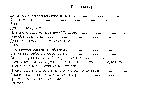 В первую очередь записываются необходимые формальные данные.Графа жалобы родителей может быть заполнена на основании опроса родителей или педагогической характеристики, представленной детским садом, направившим ребенка в речевую группу.Графа данные о ходе речевого развития обычно заполняется со слов матери. В ней отмечается, как протекало развитие речи ребенка с раннего детства до поступления в группу: когда появились первые слова, фразы, какие наблюдались затруднения и т.д. Отмечается, обращалась ли мать к логопедической помощи, если да, то сколько времени проводились занятия, с каким результатом. В этой же графе отмечаются особенности речевой среды (многоязычие, длительное пребывание ребенка в ясельных и дошкольных учреждениях закрытого типа и т.п.), а также различные обстоятельства, препятствовавшие нормальному развитию речи (болезни, травмы и т.п.). В течение первого и второго периодов обучения на материале правильно произносимых звуков может быть выполнена лишь незначительная часть тех многообразных упражнений, которые проводятся в детском саду с целью развития связной речи в соответствии с требованиями «Программы воспитания в детском саду». И все же, несмотря на ограниченность речевого материала, специальные упражнения, используемые логопедом, играют немаловажную роль, в частности, в подготовке детей к овладению основными видами монологической речи (рассказ и описательный рассказ). Работа логопеда над пересказом носит до поры до времени ограниченный характер – детям предлагается заучивать и воспроизводить небольшие рассказы, что способствует как развитию памяти, так и воспитанию навыка пересказа.К концу второго периода обучения появляется возможность давать детям задания упражняться в пересказе и решать какие-либо дополнительные задачи. Приведем примеры. Пересказ текста с заменой глаголов настоящего времени прошедшим. Составление связного текста из данных предложений (Клава заплакала. Кукла упала на пол и сломалась. У Клавы была кукла. Клава купала куклу). Составление связного текста из отдельных предложений, включающих существительное (или сочетания прилагательных или числительных с существительным) в разных падежах (В лесу жила (кто?) белка. Дети пошли в лес и увидели (кого?) белку).В третьем периоде обучения, когда идет закрепление правильного произношения всех звуков речи в словах различной слоговой структуры, ряд занятий по развитию речи используется логопедом в целях обучения детей пересказу и описательному рассказу.Сочетание фонетических заданий с лексическими и грамматическими дает возможность в течение десятимесячного пребывания детей в группах устранить не только недочеты фонетико-фонематического развития и осуществить предусмотренное программой обучение грамоте, но и восполнить пробелы в развитии словаря и формировании связной грамматически правильной речи.Кроме беседы, можно использовать следующие приемы.Определение последовательности действия. Используются картинки (4 – 5 штук) с изображением развивающегося в определенной последовательности сюжета, например: мальчик и девочка покупают шар; шар улетел и запутался в ветках дерева; пионер достает шар; пионер отдает шар детям.Ребенку предлагается внимательно рассмотреть картинки (картинки предварительно перемешиваются) и разложить их в нужной последовательности. Затем ребенок составляет рассказ.Счет. Ребенку 6 – 7 лет обычно доступны пересчет предметов в пределах 10, правильное соотнесение названия с количеством в пределах 5 – 6, решение (в этом же пределе) простейших арифметических задач.Можно задать и такие вопросы: «Сколько у тебя глаз? А у меня? Сколько пальцев на руке? Сколько ног у курицы? А у собаки? Сколько колес у легковой машины? А у велосипеда?».В случае выявления затруднений в счете ребенку необходимо в дальнейшем уделить особое внимание во время занятий счету, а иногда и организовать дополнительные занятия (с воспитателем).С помощью предметных картинок выясняется, может ли ребенок объединять предметы в определенные группы (животные, овощи, посуда, транспорт, мебель и т.п.). Для этого ему дают ряд картинок (все картинки перемешиваются) и предлагают разложить их по группам. (Что к чему подходит?) В случае затруднения логопед показывает, как это делается. В большинстве случаев ребенку 6 – 7 лет такое задание доступно. Если после объяснения и показа ребенок все же не справляется с заданием, то задача облегчается – ему предлагается разложить картинки, на которых изображены предметы, относящиеся к 2 – 3 наиболее различающимся группам (например, овощи, животные, мебель).Можно дать сложить кубики или разрезанные на 6 – 8 частей предметные или сюжетные рисунки. Это задание также не должно вызвать затруднений. Если оно оказывается недоступным, то следует дать картинки, разрезанные на 4 части.Используются также различные вкладыши, т.е. детям предлагается вкладывать в гнезда или опускать в прорези пластинки или фигурки различной формы.Если предполагается умственная отсталость, то ребенок направляется к врачу-психоневрологу. При диагнозе «олигофрения» ребенок подлежит выводу из речевой группы.Графа внимание, работоспособность заполняется постепенно, по мере накопления наблюдений как в процессе обследования, так и в процессе занятий.Графа общее звучание речи (темп, голос, разборчивость, артикуляция, дыхание) частично может быть заполнена на основании проведенной в начале обследования беседы. Можно также предложить ребенку прочитать стихотворение или рассказать знакомую сказку.При заполнении графы состояние артикуляционного аппаратавыясняется, имеются ли отклонения в строении и подвижности речевого аппарата.В процессе обследования строения речевого аппарата логопед записывает в карту следующие данные:Губы (толстые, короткие, расщепление верхней губы и т.п.).Зубы (редкие, кривые, мелкие, вне челюстной дуги, крупные, без промежутков между ними, отсутствуют резцы и т.п.).Прикус (открытый передний, открытый боковой, глубокий и т.п.).Челюсти (верхняя или нижняя) выдвинуты вперед.Небо (высокое, узкое, плоское, укороченное).Язык (массивный, маленький, укороченная уздечка и т.п.).С целью выявления особенностей моторики артикуляционного аппарата логопед предлагает ребенку по подражанию, а затем по словесной инструкции произвести определенные движения.При выявлении подвижности губ: вытянуть губы вперед хоботком и растянуть их в улыбку.При выявлении подвижности языка: высунуть язык изо рта и втянуть его глубоко в рот, загнуть кончик языка вверх и вниз, показать язык широким, распластанным и узким.При выявлении подвижности мягкого неба – поднять и опустить (произношение звука а при широко открытом рте)Графа произношение и различение звуков. Обследование характера произношения звуков целесообразно проводить по группам, объединяя в одну группу звуки, близкие по акустическим и артикуляционным признакам и поэтому смешиваемые в речи и недостаточно различимые на слух.При обследовании произношения выделяются следующие группы звуков:Гласные (а, о, у, ы, и).Свистящие, шипящие, аффрикаты (с, с’, з, з’, ц, ш, ж, ч, щ) и звуки т’ и д’.Соноры (н, н’, м, м’, р, р’, л, л’ и йот).Глухие и звонкие (парные) в мягком и твердом звучании (п – б, т – д, к – г, ф – в), с – з, ш – ж.Взрывные и фрикативные (к – х).При обследовании произношения каждой группы или пары звуков логопед отмечает: 1) как ребенок произносит звуки вне речи; 2) как ребенок пользуется звуками в речи; 3) как ребенок различает звуки.Как ребенок произносит звуки вне речи.Для выяснения этого вопроса ребенку предлагается произнести звук, прямой слог или простое по слоговому составу слово, начинающееся на проверяемый звук (а – Аня, са – сад). Проверка произношения звуков вне речи необходима для составления плана исправления (или воспитания) артикуляции звуков.При обследовании произношения гласных звуков обращается внимание на звук ы. Это единственный звук из числа шести гласных русского языка, который часто произносится неправильно. Недостаточность при произнесении остальных гласных звуков обычно заключается в нечетком их произношении вследствие вялой артикуляции губ, языка, нижней челюсти.Покажем, как проводится обследование, на примере шипящих и свистящих звуков.При обследовании произношения согласных звуков ребенку предлагается произнести твердый звук с гласными а и у (са – сад, су – суп), мягкий звук с гласными и и у (си – Сима, Сю – сюда) и звук в обратном слоге (ас – ась).В карте отмечается, произносит ли ребенок звук правильно, или искаженно, или замещает другим звуком, или произносит два звука одинаково.Приведем несколько примеров записи (при обследовании) произнесения свистящих и шипящих звуков.Звук произносит правильно:с+ш+Звук отсутствует (заменяется более простым по артикуляции):ш = с (СНОСКА: Черточка показывает, что данный звук произносится искаженно.), с = т, ц = т, ш = ф.Оба звука произносятся одинаково (т.е. процесс дифференциации этих звуков еще не произошел):2) Как ребенок пользуется звуками в речи.Проверив произношение всех звуков обследуемой группы вне речи, логопед выясняет, как ребенок произносит эти звуки в самостоятельной речи. Необходимо отметить, что умение произносить звуки вне речи еще не означает, что ребенок различает эти звуки со сходными и правильно употребляет их в речи. Нередко, умея правильно произносить звук, ребенок в речи смешивает его с другим звуком, заменяет каким-либо звуком, опускает, а иногда искажает. На это и надо обратить внимание при обследовании.Выясняя, как ребенок пользуется проверяемыми звуками в самостоятельной речи, логопед предлагает ему прочесть стихотворение и, внимательно вслушиваясь в речь ребенка, записывает примеры произношения слов с проверяемыми звуками. Можно также предложить ребенку повторить предложение или небольшое стихотворение.Приведем в виде примера несколько предложений и стихотворений, которые могут быть использованы при проверке произношения свистящих и шипящих звуков.В результате проверки в карте появляются примерно такие записи:тивстик (часовщик); плисулив (прищурив); сойниска (солнышко); штарушка (старушка) и т.п.3) Как ребенок различает звуки.Смешение звуков в речи, одинаковое произношение групп или пар звуков, замена одних звуков другими – показатели недостаточного различения звуков.Кроме того, логопед может использовать некоторые специальные приемы.Повторение вслед за логопедом слогов с оппозиционными звуками, например: са – ша, ша – са, са – ша – са; ча – ща, ща – ча – ща и т.п. (при условии, что проверяемые звуки произносятся ребенком различно).Логопед произносит ряд слогов, например: ас, аш, ащ, ас, ац, ас и т.д., ребенку предлагается поднимать руку, если он услышит в составе слога определенный звук (в данном примере звук с).Аналогично можно предложить для сравнения слова, начинающиеся на определенный звук, например: сани, шапка, собака, щука, терка и т.п.Более сложное задание, требующее от ребенка самостоятельного выделения звука (т.е. без опоры на слуховое восприятие) – это подбор с помощью предметных картинок слов, начинающихся на определенный звук. (Это задание дается только тем детям, которым доступно выделение звука из слова.) Так, например, при отборе слов, начинающихся на звук с, ребенку даются картинки, на которых изображены сани, сумка, сапоги, самолет, шапка, шишки, шарф, шуба, чайник, чулки, чашка, чемодан, цапля, цветы, цыпленок, зубы, замок, зонт (все картинки перемешиваются). Ребенок сам называет картинки и откладывает те, название которых, по его мнению, начинается на звук с.Аналогичное задание может быть дано для различения какой-либо пары звуков.Логопед записывает примеры ошибочных ответов.В такой же последовательности, как это показано на примере обследования свистящих и шипящих звуков, обследуются и другие группы звуков.Следующая группа – соноры р, р’, л, л’, м, м’, н, н’, йот. Звуки н, н’, м и м’редко подвергаются искажению, исключая межзубное произношение звуков н и н’, на что и надо обратить внимание. Кроме того, необходимо проверить, достаточно ли твердо произносятся звуки н и м и достаточно ли мягко – звуки н’ и м’. С этой целью, как уже указывалось, звуки произносятся с гласными ы, и и гласным у, т.е. ны, ни, ну, ню и в обратном слоге: ан – ан’. Произношение звука йот проверяется в прямом слоге с гласными а и у, т.е. йа (я) и йу (ю) и в обратном слоге: ай. Обращается также внимание на произношение звука йот в условиях стечения, что нередко затрудняет детей. С этой целью для повторения даются следующие слова и предложения: белье, перья, стулья; Лена пьет молоко; Коля и Петя – братья.Произношение звуков р, р’, л, л’, которые часто искажаются, тщательно проверяется.Приведем примерный материал, который может быть при этом использован.Повторение слогов, слов, предложений, текстов с оппозиционными звуками: например: ра – ря; ла – ра; ла – ра – ля и т.п.р – р’: ракета, речка. В огороде растет репа и редиска. Проворная белка прыгает с дерева на деревоюр – л: рыболов, проволока. Тарелка упала и разбилась. Разыгрался толстый мяч, испугался старый грач.р – л – р’ – л’: рояль, маляр, вертолет, пропеллер.Следующая группа звуков – глухие и звонкие, т.е. звуки п – б; т – д; к – г; ф – в; с – з в твердом и мягком звучании и звуки ш – ж.Факт искажения звуков с – с’, з – з’, ш, ж, т’ фиксируется при обследовании свистящих и шипящих. Звуки п, т, к, ф, б, д, г, в редко произносятся искаженно. Если все же имеется искажение этих звуков, например, вместо к и г наблюдается взрыв сомкнутых голосовых связок, то это фиксируется в карте. Иногда искаженно произносятся только мягкие звуки. Так, например, может быть боковое произношение к’ и г’; поэтому необходимо проверить произношение не только твердых, но и мягких звуков. В то же время часто все звонкие звуки или только взрывные не произносятся вовсе – в речи их заменяют парные глухие. Иногда ребенок произносит звуки в изолированном виде, но не произносит их в речи, а если и употребляет, то редко или с недостаточным озвончением. Поэтому следует тщательно проверять умение различать пары звонких и глухих звуков. Следует обращать внимание на то, как звуки произносятся в составе речевого потока. При этом используются примерно такие предложения и тексты:Кроме того, детям предлагается повторить слоги с парными звуками: па – ба, та – да – та, за – са и т.п.Следует еще проверить, как произносится проторный звук х, и установить, нет ли смешений х со взрывным звуком к, что иногда наблюдается у детей с фонематическим недоразвитием.Приведем примерный материал, который можно использовать при выявлении недостатков произношения к и х:У Коли болит ухо. Утенок покрыт пухом. На елке засох сук.Мягкий снег, как пух,Как рой белых мух,Хлопьями валит,Под ногой хрустит.Для повторения даются слоги типа: ка – ха, ка – ха – кА.Графа произношение слов сложного слогового состава.У некоторых детей наряду с неправильным произношением звуков наблюдаются ошибки при произнесении многосложных слов или трудных словосочетаний. Если такого рода затруднения выступают резко, т.е. дети часто искажают слова, опуская или переставляя слоги и звуки (например,лисипед вместо велосипед, мицаней вместо милиционер, таитита вместостроительство, деверо вместо дерево и т.п.), необходимо учесть это при составлении индивидуальных планов.Примеры искаженного произношения слов записываются в карту в процессе проверки звукопроизношения. Кроме того, можно предложить ребенку повторять за логопедом отдельные слова или предложения и тексты, в которые включены многосложные слова. Например:строительство, аквариум, милиционер, градусник. На елке зажглись разноцветные электрические лампочки. Саше понравился пластмассовый кораблик. Милиционер регулирует уличное движение. Мотоциклист едет на мотоцикле. Космонавт управляет космическим кораблем. Ткачиха ткет ткань.Заполняя графу анализ звукового состава речи, чтение, письмо, логопед выясняет, доступны ли ребенку следующие формы анализа:а) выделение ударного гласного из начала слова. Это наиболее легкая форма анализа в норме доступна с 4 – 5 лет. Для выделения звука предлагаются следующие слова: Алик, утка, Оля.б) выделение согласного из начала слова. Это более трудная форма анализа. В норме она доступна примерно 60% детей старшего дошкольного возраста; иногда требуются некоторые предварительные пояснения и тренировка. Детям с фонематическим недоразвитием это в большинстве случаев недоступно – они или называют слог, или не понимают вопроса, иногда повторяют все слово или его большую часть. Для выделения первого звука подбираются слова с разными сочетаниями согласных и гласных:шары, щука, сани, город, рама, луна, станок, крыша и т.п.в) выделение конечного согласного из легких слов типа мак, кот, лук, нос, душ. Часто и эта форма анализа очень затрудняет детей с фонематическим недоразвитием.г) выделение конечного гласного (ударного) из слов типа мука, луна, шары.Дети с фонематическим недоразвитием редко справляются с этими формами анализа.д) знание букв, чтение, письмо.Графа грамматический строй речи.У детей с фонематическим недоразвитием нередко наблюдается некоторое отставание в формировании грамматического строя языка. Однако не всегда в ходе беседы с ребенком в его речи удается обнаружить аграмматизм. Приходится применять специальные приемы, позволяющие определить уровень речевого развития ребенка. Вместе с тем следует учитывать, что с помощью рекомендуемых приемов можно составить лишь приблизительное представление о состоянии речи ребенка.В дальнейшем, в процессе живого общения с ребенком и наблюдений за ним, это первоначальное представление будет уточняться.Опишем некоторые из используемых приемов.1) Составление рассказа и ответы на вопросы.Ребенку предлагается составить рассказ по сюжетной картине или по серии картин. Задаются вопросы, требующие ответов сложными предложениями («Почему? Зачем? Отчего?»).Ребенку предлагается выслушать небольшой рассказ, а затем дать полные ответы на вопросы по тексту.2) Задания на словоизменение.а) употребление существительных в различных падежах. Ребенку предлагается отвечать на вопросы. При этом используются специально подобранные картинки.«На кого смотрят дети?» (На слона, на льва, на лису, на обезьян, на уток, на лебедей.) «Кого кормит девочка?» (Кур и петуха.) «Чем девочка ест суп?» (Ложкой.) «Чем мальчик режет хлеб?» (Ножом.) «Чем покрыто тело кошки?» (Шерстью.) «Чем покрыто тело курицы?» (Перьями.) «Чем покрыт стол?» (Клеенкой, скатертью.) «За чем идут дети в лес?» (За ягодами, за цветами, за грибами, за желтыми листьями.)б) образование форм родительного падежа множественного числа существительных.Материал для обследования – картинки с изображением предметов или предметы.Проверка организуется таким образом.Ребенку показывают картинку, на которой изображен лес. Затем задают вопрос: «Чего в лесу много?» (Деревьев, кустов, елок, цветов, ягод, грибов, листьев и т.п.) Можно спросить: «Чего много в этой комнате?» (Столов, стульев, карандашей, книг, тетрадей, окон, ламп и т.п.).Ребенок с хорошо развитой речью обычно не делает ошибок или допускает 1 – 2 ошибки на 10 – 12 слов, неправильно образуя окончания родительного падежа – ягодов, окнов и т.п. Большое количество неправильных ответов, особенно замена окончаний родительного падежа окончанием множественного числа именительного падежа (много окны, много лампы и т.п.), указывает на низкий уровень речевого развития.в) преобразование единственного числа имен существительных во множественное.Логопед предлагает ребенку поиграть так: «Я буду говорить про один предмет, а ты про много. Я скажу стол, а ты – столы, я скажу рука, а ты –руки». Когда ребенок поймет задание, ему предлагается для образования множественного числа примерно такой ряд: коза, глаза, стул, ухо, дерево, рот, перо, окно, рукав, воробей. Количество допускаемых ошибок не должно превышать 2 – 3.г) предложно-падежное управление.Целесообразно специально проверить, какими предлогами пользуется ребенок в своей речи. При хорошем речевом развитии ребенок 6 – 7 лет пользуется большим количеством простых предлогов, например: на, у, в, под, над, около, из, с , к, а также сложными предлогами из-под, из-за.При обследовании ребенку предлагается ответить примерно на такие вопросы: «Где лежит карандаш?» (На коробке.) «А теперь?» (В коробке.) «Откуда я взяла карандаш?» (Из коробки.) «Откуда упал карандаш?» (Со стола.) «Где теперь карандаш?» (Под столом, под коробкой.) Ребенку предлагается достать карандаш, одновременно логопед задает вопрос: «Откуда ты достал карандаш?» (Из-под стола, из-под коробки.) Также проверяется наличие предлогов за (карандаш кладется за коробку) и из-за.Неумение пользоваться только двумя предлогами из-под и из-за уже настораживает логопеда. Если же ребенок неправильно употребляет и ряд других предлогов, например, вместо со стола говорит из стола или вместопод коробкой – по коробке, - это является одним из показателей недостаточного речевого развития.д) согласование прилагательных и числительных с существительными.Ребенку предлагается отвечать примерно на такие вопросы: «Что это?» (Мячик.) «Какой он?» (Синий с красным, круглый, резиновый…) «Что это?» (Ваза.) «Какая она?» (Высокая, зеленая, прозрачная, стеклянная…) «Что это?» (Цветы.) «Какие они?» (Красивые, душистые, разноцветные, ароматные…)Ребенку предлагается примерно такой текст:В живом уголке жили колючий ежик и серенькая белочка. Дети сами ухаживали за колючим ежиком и серенькой белочкой. Они кормили колючего ежика и серенькую белочку. Дома дети рассказали маме о колючем ежике и серенькой белочке.Затем ребенку задаются вопросы по тексту, на которые предлагается давать полные ответы.Вопросы: «Кто жил в живом уголке? За кем ухаживали дети? Кого кормили дети? О ком дети рассказали маме?»Облегченный вариант: в текст включается только одно словосочетание, т.е. или колючий ежик, или серенькая белочка.Усложненный вариант: в текст включается числительное, например: В живом уголке жил колючий ежик и две серенькие белочки и т.п.Детям предлагается согласовывать прилагательные и числительныеодин, два, много с существительными. Обследование проводится с помощью разноцветных предметов мужского и женского рода, например палочек и карандашей. Детям предъявляется определенное число предметов и предлагается отвечать на такие вопросы: «Что это?» (Красная палочка, синий карандаш, две красных палочки, много красных карандашей, одна синяя палочка и много синих карандашей.) «Что ты видишь?» (Красную палочку, два синих карандаша.) «Чем ты будешь рисовать?» (Черным карандашом, разноцветными карандашами.)Облегченный вариант. Дети при ответах называют только числительные и существительные, т.е. дают такие ответы: «Я вижу два карандаша, много палочек». И т.д.Можно предложить детям пересчет предметов, каждый раз называя существительное. Для пересчета подбираются предметы мужского, женского и среднего рода с разными окончаниями во множественном числе родительного падежа, например: огурец (огурцов), карандаш (карандашей).Ребенок производит пересчет так: один огурец, два огурца, пять огурцов.Аналогично из предметов женского рода могут быть взяты палочки и морковки, а из предметов среднего рода – яблоки.Усложненный вариант. Детям предлагается при пересчете называть не только числительное и существительное, но и прилагательное, например:одна красная палочка, две красные палочки, пять красных палочек и т.п.3) Словообразование.а) образование уменьшительной формы существительных.Логопед предлагает ребенку «поиграть» так: «Я буду говорить про большие предметы, а ты про маленькие; если я скажу стол, ты говористолик; если я скажу шапка, ты говори шапочка». Когда ребенок поймет задание, ему предлагается для образования уменьшительной формы существительных примерно следующий ряд слов: сумка, гнездо, ковер, голова, ваза, птица, ведро, трава, ухо, лоб, стул, дерево, воробей.б) образование прилагательных от существительных.Ребенку предлагается ответить на вопросы: «Из чего сделан стул (шкаф, доска и т.п.)?» (Из дерева.) «Значит, он какой?» (Деревянный.) Если ребенок затрудняется, ему подсказывается ответ: «Стул деревянный, стол тоже какой…» (Деревянный.) «А гвоздь из чего сделан?» (Из железа.) «Значит, он какой?» (Железный.) Так же ребенок образует прилагательные от существительных: снег, бумага, пластмасса, стекло, шерсть, пух.Графа словарь.На основании всего предыдущего логопед уже может судить о словаре ребенка. Кроме того, ребенку могут быть предложены специальные задания:а) назвать предметы по картинкам или по непосредственному восприятию (например: ресницы, брови, локоть, плечо, калитка, беседка, клумба).б) назвать детенышей кошки, собаки, коровы, козы, лошади, курицы, утки, волка, лисы, медведя.в) подобрать слова с противоположным значением к словам большой, холодный, чистый, твердый, тупой, мокрый, широкий, светлый, высокий, старший. Слова можно включать в состав предложения: Этот стол большой, а этот? Эта лента широкая, а эта?г) назвать профессии: Кто работает на подъемном кране? Кто пишет книги? Кто воспитывает детей? Кто водит поезда? Кто выдает книги в библиотеке? Кто ухаживает за телятами? Кто доит коров? Кто разносит газеты, журналы?Во всех случаях логопед записывает примеры ошибок.План работыНа основании данных обследования, с учетом общего плана обучения (см. ниже), составляются планы индивидуальной работы с каждым ребенком.В плане указывается, какие именно звуки нуждаются в коррекции, и намечаются сроки их постановки с таким расчетом, чтобы к моменту изучения каждого звука на фронтальных занятиях добиться правильного его произношения и первоначального закрепления на материале слогов, слов, несложных текстов.Отмечается также, какие звуки ребенок смешивает, опускает или замещает в речи.Учитываются и все другие затруднения ребенка, касающиеся произношения многосложных слов, анализа звукового состава слова, словаря, грамматического строя речи.Кроме того, при составлении плана работы необходимо учитывать общее развитие ребенка, его работоспособность.Распорядок дняПредлагаемая система подготовки к обучению в школе детей с несформировавшимся звукопроизношением требует четкой организации жизни детей во время их пребывания в детском саду. Совмещение специальных занятий по исправлению недостатков с выполнением общих программных требований, естественно, приводит к дополнительной нагрузке на детей. И только очень четкое соблюдение режима дня и правильное распределение нагрузки дает возможность без излишнего напряжения и утомления выполнить все стоящие перед этими группами задачи. Важно также правильно распределить обязанности между логопедом и воспитателем.В логопедических подготовительных к школе группах проводится ежедневно по четыре занятия по 35 минут каждое. Согласно специально разработанной сетке, логопед проводит одно-два фронтальных занятия ежедневно (только первое или первое и второе занятия).После проведения фронтальных занятий логопед до 13 ч занимается с небольшими группами детей (4 – 6 человек). В подгруппы подбираются дети со сходными недостатками речи. Состав подгрупп в течение года может изменяться в зависимости от конкретных целей и задач того или иного периода обучения и индивидуальных успехов каждого ребенка. В начале года, когда большое количество времени отводится на постановку звуков, целесообразно объединять детей, имеющих более или менее однородные дефекты произношения звуков. Позднее, когда акцент перемещается на закрепление поставленных звуков и постепенно возрастает возможность включить упражнения, направленные на расширение словаря и овладение грамматически правильной речью, а также на закрепление навыков чтения и письма, целесообразно перегруппировать детей с учетом всего объема речевой работы с каждым из них. Так, рекомендуется объединять в отдельные группы детей, недостаточность которых ограничивается фонематическим недоразвитием при достаточно высоком уровне развития грамматического строя речи. Занимаясь с этими группами, логопед сосредоточивает свое внимание преимущественно на постановке и закреплении произношения звуков, развитии слухового восприятия, дифференциации звуков и анализе звукового состава речи. В другие группы объединяются дети, речевые недостатки которых касаются не только фонетики, но лексики и грамматики, т.е. с элементами общего недоразвития речи. Во время занятий с этими группами, кроме всего перечисленного, логопед уделяет много времени и внимания развитию словаря и грамматического строя речи. Таким группам следует отводить значительно больше времени, чем группам с фонематическим недоразвитием.С начала обучения грамоте включаются упражнения в чтении, работе с разрезной азбукой, письме.С детьми, страдающими особо тяжелыми недостатками произношения (ринолалия, стертая форма дизартрии и т.п.), кроме групповых занятий, могут проводиться на всем протяжении обучения индивидуальные занятия.Воспитатель планирует свои занятия с учетом всех поставленных задач. Совместно с логопедом планируются занятия по развитию речи и по подготовке к письму, а позднее по письму (здесь, говоря о письме, мы имеем ввиду воспитание графических навыков).Воспитатель присутствует на занятиях логопеда, так как отдельные элементы этого занятия включаются в работу, которую воспитатель проводит в вечернее время. После десятиминутного перерыва воспитатель проводит (согласно сетке) свои занятия, а логопед, по своему усмотрению, берет одного или нескольких детей на индивидуальную работу в кабинет. Логопед всегда учитывает способности и индивидуальные особенности детей.После третьего занятия воспитатель ведет большую часть детей на прогулку, остальные остаются на логопедические занятия. Прогулки также могут быть использованы для развития внимания, памяти, закрепления правильного произношения поставленных звуков. С этой целью проводятся разнообразные подвижные игры.Во второй половине дня воспитатель ежедневно проводит индивидуальные и подгрупповые занятия по заданию логопеда.Обучение на занятияхНа фронтальных занятиях присутствуют все без исключения дети. Занятия проводятся на протяжении всего времени обучения по определенной системе и единому для всех детей плану с обычной индивидуализацией.Материал фронтальных занятий всегда подбирается так, чтобы он состоял из звуков, правильно произносимых всеми детьми. К участию во фронтальных занятиях дети подготавливаются на индивидуальных и подгрупповых занятиях.Система обучения детей правильному произношению и элементам грамоты предусматривает три последовательных периода, каждый из которых имеет свои цели и задачи.Первый период обученияПервый период обучения длится два месяца. Основное внимание в это время уделяется, во-первых, осознанному овладению детьми наиболее легкими с точки зрения произношения звуками и постановке отсутствующих звуков и, во-вторых, подготовке к звуко-слоговому анализу слов. Одновременно дети знакомятся с некоторыми буквами, овладевают некоторыми навыками чтения и письма.В качестве опоры при развитии фонематического слуха в этот период обучения служат зрительное восприятие собственной артикуляции, артикуляции логопеда и речедвигательный анализ. По мере развития слухового восприятия зрительное восприятие артикуляции к концу первого периода обучения теряет свое значение.Остановимся более подробно на задачах, которые встают в первом периоде обучения.1. Развитие звукопроизношения – это в первую очередь воспитание внимания к звуковой стороне речи.В процессе отработки звуков дети вначале учатся отличать их от звуков, наиболее грубо противопоставленных (например, а – и – у); постепенно осуществляется переход к более тонким дифференцировкам (о – у; к – х; л – йот и др.). Каждый правильно произносимый звук сравнивается как вне речи, так и в составе слогов и слов не только с другими правильно произносимыми звуками (например, при дифференциации к – х), но и с теми, которые ставятся и отрабатываются позднее; так, звук с в процессе его закрепления сравнивается со звуками з, ш, щ.Постоянное сравнение звуков, наряду с развитием моторики артикуляционного аппарата, дает толчок для завершения задержавшегося по тем или иным причинам процесса фонемообразования. Все отработанные звуки включаются в слоги, слова, предложения, тексты, состоящие из правильно произносимых всеми детьми звуков.На первом этапе обучения в часы фронтальных занятий звуки изучаются в следующей последовательности: у, а, и, п, п’, э, т, к, к’, м, м’, л’, о, х, х’, (к – х), йот (л’ – йот), ы (ы – и), с (в скобки взяты пары звуков, дифференциация которых осуществляется и на специальных занятиях) (СНОСКА: В зависимости от конкретных недостатков произношения у детей той или иной группы логопед может несколько изменить последовательность изучения звуков.)Одновременно (с первых дней пребывания детей в детском саду) в часы индивидуальных занятий и в соответствии с индивидуальными планами начинается постановка неправильного произносимых звуков или их уточнение с таким расчетом, чтобы ко времени изучения того или иного звука на фронтальных занятиях все дети (кроме тех, у кого грубо нарушено строение или подвижность артикуляционного аппарата) умели правильно произносить этот звук.Надо сказать, что дети шестилетнего возраста с фонематической недостаточностью при произнесении многих звуков речи чаще всего уже не испытывают артикуляционных затруднений. К этим звукам относятся: а, о, у, э, и, ы, м, м’, н, н’, п, п’, т, к, к’, х, х’, ф, ф’, в, в’, л, йот, б, б’, д, г, г’. В то же время нельзя считать, что процесс формирования этих звуков полностью закончен. Нередко многие, а иногда и все эти звуки произносятся детьми в речевом потоке недостаточно отчетливо, смешиваются между собой (к – х; в – б; ф – в; п – б и т.п.) или являются заместителями каких-либо еще не появившихся в речи звуков (п замещает б; т или д – свистящие и шипящие;л’ – л и р и т.п.). Произношение всех этих звуков должно быть уточнено. Некоторые из перечисленных звуков (чаще всего это звуки ы, к, х, л’, йот, б, д, г) иногда произносятся неправильно или вовсе не произносятся некоторыми детьми. По отношению к таким детям задача расширяется: следует исправить неправильное произнесение ими звуков, прежде чем начнутся занятия по закреплению уже правильно произносимых звуков на фронтальных занятиях.Ко второй группе относятся звуки, которые у большинства детей еще не сформировалось, а у некоторых сформировались дефектно. Сюда относятсяр, р’, л, свистящие и шипящие, т’ и д’. Особенно трудны для усвоения свистящие и шипящие звуки. Это большая группа, к которой относятся девять звуков: с, с’, з, з’, ц, ш, ж, ч, щ. Сюда же можно отнести звуки т и д’. В большинстве случаев стоит вопрос о постановке всех этих звуков, реже – только об уточнении артикуляции и о дифференциации.С целью развития произвольного внимания и совершенствования слуховой памяти в системе обучения предусматриваются специальные упражнения, которые можно разделить на две группы. Первая группа упражнений предусматривает восприятие речи. Дети отвечают жестом, действием, предъявлением картинок. Сюда относится запоминание воспринятых на слух рядов слов, специально подобранных инструкций и другого материала. Эти упражнения особенно необходимы в самом начале обучения, когда активный, правильно произносимый словарь весьма ограничен. Вторая группа упражнений предусматривает не только правильное восприятие предложенного материала, но и его воспроизведение. Сюда относится повторение воспринятых на слух слоговых рядов, рядов слов, предложений, заучивание наизусть различного материала в связи с закреплением правильного произношения звуков и т.д.Для упражнений в произношении слов и предложений логопеду необходимо иметь соответствующий дидактический материал.2. Вторая задача, которая решается в первом периоде обучения, - подготовка детей к анализу звукового состава слова. В это время внимание детей привлекается к отдельным звукам и звукам в составе слова. Постепенно от умения услышать отдельный звук в составе слова дети подводятся к полному звуковому анализу простейших односложных слов.В системе обучения предусмотрено определенное соответствие между изучаемыми звуками и теми или иными формами анализа.Подготовка к анализу слова имеет четыре ступени.На первой ступени обучения осуществляется уточнение артикуляции звуков у, а, и. Эти же звуки используются для наиболее легкой формы анализа – выделения первого гласного звука из начала слова. На материале этих же звуков детям дается первое представление о том, что звуки могут быть расположены в определенной последовательности. Дети произносят указанные звуки, четко артикулируя, а затем определяют их количество и последовательность.Вторая по трудности ступень подготовки – это анализ и синтез обратных слогов типа ап, ут, ок (в это время проходятся звуки т, п, м, к). В это же время дети учатся выделять из слов первый и последний согласный.Следующая ступень подготовки к анализу слова – выделение ударных гласных из положения после согласных (дом, танк). В это же время проходятся гласные о и ы, повторяются ранее пройденные.После указанных упражнений дети легко овладевают анализом и синтезом прямого слога типа ма.Итогом первого периода обучения является полный звуковой анализ слов типа суп.Постепенно, одновременно с уточнением правильного произношения звуков и усвоением указанных форм фонемного анализа, дети знакомятся с буквами у, а, и, п, м, т, к, о, ы, с, учатся читать и писать обратные слоги (типа ап), прямые (типа мо, ми), слова типа мак.За это же время дети постепенно овладевают терминами «звук», «слог», «слово», «гласный звук», «согласный звук», «твердый звук», «мягкий звук».Для проведения занятий по обучению чтению и письму логопеду необходимо иметь следующие пособия.В первую очередь надо сшить или приобрести кассы букв. Буквы, как строчные, так и заглавные, рекомендуется иметь в достаточном количестве с таким расчетом, чтобы каждый ребенок мог сложить не менее пяти-шести слов или одно-два предложения. Кассы букв используются на всех этапах обучения. Заполняются кассы буквами постепенно.Для письма используются тетради в две линейки и шариковые ручки двух цветов – синего и красного.Почти с самого начала обучения понадобятся указки и цветные фишки (квадратики из плотного материала размером 1,5 × 1,5 см): красные – для обозначения гласных звуков, черные – для обозначения твердых согласных звуков, несколько позднее – синие – для обозначения мягких согласных звуков. Наборы фишек и указки вкладываются в индивидуальные конверты.Кроме того, для составления и чтения слогов и слов используются картонные ленты с напечатанными на них буквами или слогами. Ленты продергиваются в прорези, сделанные в листе плотного материала (рис. 1) (так называемые «окошечки»). Протаскивая поочередно ленты, дети составляют слоги или слова.В первую очередь для составления обратных и прямых слогов используются ленты № 1 и № 2. (Буквы можно вписывать постепенно по мере их прохождения.) В конце первого периода обучения добавляется лента № 3, которая используется вместе с лентой № 2 для чтения слов типамак. В конце первого и начале второго периода обучения добавляются еще две ленты (№ 4 и № 5), с помощью которых дети упражняются в чтении слов типа косы, кони, няня.Для упражнения в чтении слогов готовится пособие, состоящее из прямоугольника, сделанного из плотного материала (примерно 40 × 30 см), с шестью расположенными вертикально кармашками для гласных букв по обеим сторонам и одним кармашком в центре для согласной буквы (рис. 2).Таблица слогов – необходимое пособие, используемое в течение всего букварного периода. На таблице пишутся прямые слоги со всеми буквами в последовательности их прохождения.3. Что касается развития речи детей, то как это указывалось выше, материал, который служит для закрепления правильного произношения звуков, подбирается таким образом, чтобы он одновременно удовлетворял задаче устранения пробелов лексико-грамматического развития. Уже в это время, несмотря на ограниченность правильно произносимого речевого фонда, появляется возможность включать в занятия некоторые упражнения, направленные на развитие словаря и формирование грамматически правильной речи. Так, слова, используемые для закрепления правильного произношения любого из усваиваемых в это время звуков, предлагаются детям как в единственном, так и во множественном числе, а также в родительном падеже множественного числа, по возможности в уменьшительной форме (дом – дома – домов – домик – домики – домиков; колесо – колеса – колес – колесико – колесики – колесиков). Во всех случаях дети самостоятельно образовывают нужные формы слова. Включаются упражнения: в договаривании недостающих слов «Это утка, а это?» (Утки.) «Тут много?» (Уток.) «Это дуб, а это маленький?» (Дубок.); в угадывании задуманного слова по его окончанию: «Какую картинку (вывешивают картинки «Муха» и «Мухи») я задумала, если в слове последний звук и?»Внимание детей привлекается к согласованию глаголов с существительными в числе: «Оля?» (Поет.) «Коля и Валя?» (Поют.); в лице: «Я?» (Купаю Тату.) «Юля?» (Купает Тату.); к образованию глаголов совершенного и несовершенного вида (копали – выкопали). Ряд такого рода упражнений включен в описываемые ниже занятия. В связи с закреплением правильного произношения звука с проводятся некоторые упражнения в согласовании прилагательных с существительными.В первом периоде обучения детям дается представление о предложении; обращается внимание на то, что предложение состоит из слов, что слова в предложении расположены в определенной последовательности и должны находиться в определенной грамматической форме. Вначале с помощью вопросов «Кто? Что делает? Делает что?» выделяются слова из простого распространенного предложения с прямым дополнением (см. занятие на звуки л’ – йот). В дальнейшем дети учатся самостоятельно составлять предложения вначале из слов, данных в нужной грамматической форме, т.е. задача заключается лишь в том, чтобы найти правильный порядок слов (сок, Соня, пьет), а несколько позднее из слов, данных полностью или частично в начальной форме (копать, Вова, яма). Постепенно включаются предлоги на, у, в (Соня, у, сумка; стол, на, стакан).Как можно раньше следует развивать у детей навык отвечать на вопрос полным предложением. С этой целью, а также с целью развития у детей произвольного внимания и слуховой памяти проводятся упражнения, в процессе выполнения которых дети должны запоминать определенный речевой материал, а затем использовать его при ответах на вопросы (см. упражнения на звуки л’ – йот).Во второй половине данного периода обучения появляется возможность заучивать наизусть небольшие тексты. В процессе заучивания детям предлагается ответить на вопросы полным предложением. Логопед постоянно следит за тем, чтобы они давали четкие ответы и правильно строили предложения.С начала первого периода обучения происходит развитие графических навыков. Эти занятия проводятся воспитателями.При планировании фронтальных занятий логопед ориентируется на предлагаемый примерный план (см. c. 78). Отметим, что в данном плане указана лишь последовательность усвоения звуков и букв; в то же время материал занятий всегда подбирается так, чтобы по возможности полнее охватить весь круг поставленных задач.В первую очередь логопед подбирает упражнения, цель которых – закрепление произносительных навыков (сюда же относится характеристика звуков – согласный или гласный, если согласный, то твердый или мягкий, позднее глухой или звонкий) и различение звуков. Эти упражнения обязательны на каждом занятии. Наибольший вес они имеют на начальных этапах обучения.Последующие упражнения, как правило, имеют двойную цель. Так, одни упражнения в произнесении слогов и слов направлены одновременно на развитие слухового (а иногда и зрительного) внимания и произвольного запоминания или совершенствование навыков анализа звукового состава слова. Другие упражнения направлены одновременно на овладение детьми грамматическими нормами языка. С момента усвоения детьми звуков л’ ийот такого рода упражнения, постепенно усложняясь, включаются в большинство занятий.Упражнения в заучивании наизусть небольших текстов сочетаются с воспитанием умения давать полные ответы на вопросы и развитием произвольного запоминания.Проводимые в первом периоде обучения упражнения с фишками и буквами в одних случаях органически вплетаются в ткань занятия, когда усвоение звука совпадает с усвоением буквы, в других случаях (например, при изучении звуков х, л’, йот и т.п.) они являются самостоятельной частью занятия.При планировании каждого занятия логопед указывает, с какой целью проводится занятие. Чаще всего указывается, произношение какого звука, пары или группы звуков предполагается закрепить; какие задачи ставятся в отношении развития слухового восприятия, внимания, памяти; какие формы анализа звукового состава речи предусматривается провести, какие упражнения, направленные на развитие лексико-грамматических навыков, будут включены в занятие.В течение первого периода обучения фронтальные занятия по произношению проводятся пять раз в неделю. Фронтальных занятий по грамоте не проводится. Усвоение букв в это время сочетается с устными упражнениями, направленными на воспитание четкого и правильного произношения звуков и развитие фонематического восприятия.Следует отметить, что усвоение звуков не всегда совпадает с усвоением букв. Звуков в первом периоде обучения усваивается детьми больше, чем букв.С самого начала обучения в слоговой и словарный материал занятий включаются любые звуки, правильно произносимые детьми данной группы. Это, как правило, звуки м, м’, н, н’, ф, ф’, в, в’, п, п’, т, к, реже к, х, х’, л, й, б, б’, д, г, г’.Первая неделя обученияЗвук и буква у – два занятия.Звук и буква а – два занятия.Звуки и буквы а и у – одно занятие.Тема занятия: звук у (первое занятие).Цель занятия: четкое произношение звука у; сравнение звука у с гласными а, ы, и; выделение звука у из ряда гласных и из начала слова; знакомство с буквой у.Примерный ход занятия1. Организационный момент.Логопед входит в комнату, дети встают. Затем логопед говорит: «Все встали хорошо, тихо, а теперь я скажу, кто может сесть (инструкция дается вполголоса – дети должны быть максимально внимательны, чтобы не допустить ошибок). Саша, сядь, Антон, сядь. Максим, сядь. Все мальчики из первого ряда, сядьте. Все девочки, сядьте». И т.п.II. Постановка цели занятия.Логопед говорит: «Сегодня вы будете учиться хорошо произносить звуку и познакомитесь с буквой у».III. Произнесение звука у.1. Детям предлагается очень четко произносить звук у тихо и голосом нормальной громкости. Пользуясь своими зеркалами, дети рассматривают артикуляцию звука, узнают, что звук у – гласный – он произносится свободно, его можно тянуть, петь.2. Затем дети упражняются в произношении обратных и прямых слогов, состоящих из доступных для произношения твердых согласных звуков и звука у, т.е. ут, ум, ук; ту, му, ну и т.п.IV. Выделение звука у на слух из ряда гласных (проводится как игра «Кто самый внимательный»).1. Логопед произносит гласные звуки, неправильно их чередуя (а, у, ы, у, и, а, у и т.д.). Инструкция при этом дается такая: «Надо поднять руку (или хлопнуть в ладоши), если я скажу звук у». Упражнение проводится вначале без экрана, а затем, с целью развития слухового восприятия, с экраном (или детям предлагается закрыть глаза).2. Аналогичное упражнение проводится во время ходьбы.Дети ходят по комнате. Логопед произносит разные гласные звуки. На звук у все останавливаются. Упражнение повторяется 4 – 5 раз.V. Произношение слов со звуком у. Выделение звука у из начала слова.1. Детям предлагается произнести слово утка; их внимание привлекается к тому, что в этом слове первый звук у.логопед говорит: «Послушайте, как я скажу, и посмотрите на мои губы». Затем он два-три раза произносит слово утка, выделяя интонационно звуку. Затем логопед продолжает: «В этом слове первый звук у. Скажем это слово еще раз все вместе». Аналогично звук у выделяется еще из 2 – 3 слов (ухо, Уля, улитка). На этот раз детям предлагается самим выделить звук уиз начала слова.2. Произношение слов паук, муха, пух, туфли, т.е. со звуком у в середине слова. Логопед четко произносит слова; говорит детям, что и в этих словах есть звук у, а затем предлагает им так же четко произносить слова (СНОСКА: Здесь и в дальнейшем в зависимости от возможностей детей в занятия могут включаться и другие слова. Так, например, в данном занятии это могут быть слова дуб, буквы, суп, сумка и т.п.).VI. Знакомство с буквой у.Детям раздают кассы, в которые вложена буква у. Затем им объясняют назначение касс (буквы в кассах располагаются в порядке алфавита, заполняются кассы буквами постепенно). Дети рассматривают буквы, пишут их в своих тетрадях. Буква у большого формата красного цвета выставляется в таблицу гласных букв.Второе занятие на звук у.Материал немного усложняется.В начале занятия детей спрашивают о том, какой звук и какую букву они узнали накануне. Затем логопед предлагает детям садиться после того, как каждый из них четко повторит произнесенный логопедом слог. Примерные слоги: ту, ук, ум, му и с другими согласными.В занятие могут быть включены примерно такие упражнения.Повторение вслед за логопедом сочетаний из двух-трех слогов типа: му – ту; ут – ук и т.п. Это упражнение проводится как игра на внимание. После того как два-три ребенка повторят предлагаемый слоговой ряд, дается новое сочетание. Постоянно требуется очень четкое произнесение каждого слога, каждого звука.Повторяется произношение слов со звуком у.Повторно проводится упражнение на выделение звука у из ряда гласных. На этот раз дети, услышав звук, поднимают букву у.Логопед предлагает детям определять, есть ли в начале слов, которые он произнесет, звук у; если есть, то надо поднимать букву у. Так как слова детьми не повторяются, то они могут быть любого звукового состава (улица, утюг, утенок, уши и т.п.). Для сравнения можно включить несколько слов, начинающихся на звук и, как наиболее отличный от звука у (ива, Иван, игры).Физкультминутка. Дети встают и проделывают несколько упражнений – движения руками вверх, в стороны, вниз. При этом они произносят слоги со звуком у.Запись (повторно) буквы у.Развитие внимания (проводится как игра).Логопед говорит: «Посмотрим, умеете ли вы хорошо слушать. Я вам буду что-то говорить только один раз, а потом тот, кого я вызову, должен это сделать».Инструкции для запоминания даются примерно такие: «Надо подойти к полке с игрушками, взять большого коричневого мишку и посадить его на маленький стульчик, который стоит около окна». «Надо взять три картинки, одну положить на стол, другую отдать Мише, а третью оставить себе». И т.п.На звук и букву а материал подбирается примерно так же, как на звук и букву у.Вслед за занятиями на звук а проводится занятие, во время которого еще раз повторяются оба пройденных звука и обе буквы.Опишем примерный ход занятия.Тема занятия: звуки а и у.Цель занятия: повторение звуков а и у; выделение звуков а и у из начала слова; анализ сочетаний типа ау.Примерный ход занятияI. Организация детей.II. Повторение звуков и букв а и у.Логопед задает вопрос: «Какие звуки и буквы мы учили на прошлых занятиях?» (А, у.) Дети показывают соответствующие буквы и говорят: звуки и буквы а и у – гласные.1. В ходе повторения закрепляется правильное произношение этих звуков. С этой целью логопед спрашивает отдельных детей или дает задание поочередно произносить звуки а и у, четко их артикулируя (один ребенок произносит а, следующий – у, затем опять а и т.д.).2. Соотнесение артикуляции со звучанием. Инструкция при этом дается примерно такая: «Посмотрите на меня и угадайте, какой звук я хочу сказать». Логопед (или кто-либо из детей) беззвучно артикулирует. Дети называют соответствующие звуки, очень четко при этом артикулируя. Кроме отдельных звуков для «угадывания», предлагаются сочетания из двух звуков – ау, уа. Дети произносят звуки или сочетания, после чего их внимание привлекается к количеству и последовательности звуков. Так, например, проартикулировав сочетание ау, логопед предлагает произнести его кому-либо из детей, а затем задает следующие вопросы: «Сколько всего звуков ты сказал?» (Два.) «Какой первый звук?» (А.) «А второй?» (У.)III. Выделение начального гласного из слова.Логопед называет слова, начинающиеся на звук а или на звук у (аист, улица, урок, аптека, апельсин, ученик, ужин, астра, автобус и т.п.). В данном случае могут быть подобраны слова любого звукового состава, так как дети их не произносят. Дети в каждом случае должны назвать только первый звук, т.е. а или у, и поднять соответствующую букву.IV. Произнесение слов, начинающихся на звуки а и у.На столе лежат картинки. Вызванный ребенок берет одну из картинок, четко произносит название изображенного на ней предмета, затем называет первый звук. Примерные слова: Алик, Аня, утка, альбом, улица, автомобиль, ухо, антенна и т.п. Все дети получают задание внимательно следить за правильностью ответов своих товарищей.V. Физкультминутка или какое-либо упражнение с движением.VI. Выкладывание после анализа слов ау и уа.VII. Запись слова ау. Дети узнают, что в слове буквы пишутся рядом.VIII. Игра на развитие внимания (см. второе занятие на звук у).IX. Подведение итогов занятия.Как видно из описания содержания занятий, проводимых на первой неделе обучения, каждое из них начинается с организации детей, мобилизации их внимания. Это важный момент, от которого во многом зависит поведение детей в течение всего занятия. Однако здесь могут быть разные варианты. Постановка цели («Будем учить новый звук, познакомимся с новой буквой») создает определенную направленность внимания, условия для более осознанного усвоения предлагаемого материала. В середине занятия проводится физкультминутка или какое-либо упражнение с движением. Учебные формы проведения упражнений чередуются с игровыми.В процессе проведения занятий много времени отводится на артикулирование звуков. Намеченные для изучения звуки произносятся как изолированно, так и в составе слогов и слов. При этом обязательным является требование предельно четко произносить речевой материал.Воспитание произносительных навыков постоянно сочетается с развитием слухового восприятия, фонемного анализа, внимания к речи. Материал для занятий постепенно усложняется. За первую неделю обучения дети овладевают правильным произношением звуков а и у, узнают буквы а и у, учатся сравнивать звуки, выделять их из ряда гласных и из начала слова; позднее знакомятся с тем, что можно сосчитать и определить последовательность произнесенных звуков. Вначале опора на артикулирование помогает справиться с подобными заданиями и тем детям, у которых еще недостаточно развито фонематическое восприятие. По мере развития фонематического восприятия использование артикуляционной опоры сходит на нет.Занятия, как правило, заканчиваются подведением итогов.Несмотря на кажущуюся простоту предлагаемых детям на первой неделе обучения упражнений, выполнение многих из них вызывает у детей затруднения. Опыт показывает, что первое время детям трудно работать не отвлекаясь. Ошибки наблюдаются при выполнении любого упражнения, требующего сосредоточенного внимания. Многие дети не могут запомнить больше двух инструкций. Нередко вызывают затруднения и упражнения в выделении звуков из ряда или слова и определение последовательности звуков в ряду. Некоторые дети плохо запоминают буквы.Содержание описанных занятий является примерным. При составлении планов фронтальных и подгрупповых занятий логопед постоянно учитывает реальные затруднения каждого из детей. Чрезвычайно важно при этом укладываться в рекомендуемые сроки, в противном случае не удастся пройти намеченную программу.Вторая неделя обученияЗвук и буква и – одно занятие.Звуки у, а, и – одно занятие.Звуки п и п’, буква п – два занятия.Звук э – одно занятие.Занятие на звук и.В начале занятия детям предлагается вспомнить, какие гласные звуки они знают, показать соответствующие буквы. Проводится какое-либо упражнение, направленное на закрепление звукобуквенных связей. Например, детей просят поднять букву а или у, если в слоге есть этот звук. Примерные слоги: ат, ук, ам, ан, ут и т.п. Затем после проведения упражнений в четком произнесении звука и (при этом используются зеркала) и слогов типа ип проводятся упражнения в сравнении на слух звукаи с другими гласными; в выделении звука и из начала слов типа Инна, ива, Иван; в анализе ряда, состоящего из двух гласных (аи, иу и т.п.).Затем в занятие вводится новый материал: 1) произнесение прямых слогов и сочетаний из двух-трех слогов со всеми правильно произносимыми мягкими согласными и звуком и (пи – ви; ми – пи – ни и т.п.); 2) произнесение сочетаний из трех гласных (иуа; уиа и др.) с последующим анализом ряда (Сколько звуков ты сказал? Какой первый звук? Какой второй звук? Какой третий звук?)На этом же занятии дети знакомятся с буквой и.Занятие на звуки уаиЯвляется итоговым. Логопед в зависимости от конкретных возможностей детей повторно включает любые из тех упражнений, о которых уже говорилось.Опыт показывает, что дети не сразу усваивают состав ряда, состоящего из трех гласных. В этих случаях намеченные для произношения и анализа сочетания произносятся особенно отчетливо в замедленном темпе, внимание детей привлекается к артикуляции логопеда. В дальнейшем необходимо добиться того, чтобы дети воспринимали ряд без опоры на артикулирование.Некоторые дети неправильно или неотчетливо произносят прямые слоги со звуком и. Могут быть затруднения и при воспроизведении рядов, состоящих из трех слогов.Все это учитывается при составлении планов занятий. Все возникающие в процессе обучения затруднения детей преодолеваются путем включения соответствующих упражнений в последующие фронтальные и подгрупповые занятия.Занятие на звуки п и п’.Первые согласные звуки, которые выносятся на фронтальные занятия, - это звуки п и п’.Дети узнают, что бывают «согласные» звуки – их нельзя тянуть, петь, воздух при произнесении этих звуков встречает препятствие.Приведем краткое содержание занятий.В той или иной форме вводятся упражнения в повторении пройденного.После уточнения артикуляции звука п он вводится в различные произносительные упражнения – повторение вслед за логопедом прямых и обратных слогов и сочетаний из двух-трех слогов (па – пу; ап – уп – ип); произнесение слов (папа, пух, паук, поле). При произнесении слов внимание детей привлекается к тому, что первый звук в этих словах – п.С целью развития слухового восприятия проводятся упражнения: в выделении обратного слога со звуков п из ряда слогов (например: ап… ак… ам… ап… ат…); слова Паня среди слов Таня и баня; воспроизведении воспринятых на слух рядов, состоящих из двух-трех слогов или трех слов (например: ива, пух, паук). Проводятся упражнения в анализе и синтезе слогов ап, уп, ип.(Примечание. Логопед употребляет термин «слог», не давая пока никаких пояснений. Дети постепенно привыкают к этому термину). Звук п’включается только в произносительные упражнения. Внимание детей привлекается к тому, что звуки п и п’ звучат различно. («Послушайте, как я скажу: ап – ап’; п – п’. Звук п – твердый, а п’ – мягкий».)Детям предлагается повторять вслед за логопедом сочетания типа ап – ап’; па – пи; пи – ни; пи – ви – ни и т.п. со всеми доступными для произнесения согласными.Дети знакомятся с буквой п. Пишут букву п в своих тетрадях.Занятие на звук эСледующий звук, который отрабатывается на фронтальных занятиях, - это звукэ. Проводятся упражнения в произнесении звука э, в его сравнении с другими гласными, в выделении из начала слов. Дети упражняются в четком проговаривании сочетаний (Это муха… паук, кот и т.п.). По усмотрению логопеда включается материал на повторение пройденного.Третья неделя обученияЗвук т (только в твердом звучании), буква т – два занятия.Звуки п, п’, т – одно занятие.Звуки к, к’, буква к – два занятия.Тема занятия: звук и буква т.Цель занятия: воспитание навыка четкого произнесения звука т в слогах, словах и предложениях; дифференциация звука т от звуков к и д; развитие внимания, памяти; анализ и синтез слогов типа ат; знакомство с буквой т.Примерный ход занятияI. Повторение пройденного (4 – 5 минут).Логопед: «Сейчас мы повторим звуки, которые уже учили. А какие это звуки, догадайтесь сами.Логопед беззвучно артикулирует. Дети внимательно смотрят и называют звуки: а, у, и, э.По указанию логопеда отдельные дети, четко артикулируя, произносят указанные звуки и подбирают с помощью картинок слова, начинающиеся на эти звуки (Алик, утка, улитка, Иван, Инна, эхо, ива и т.п.).По требованию логопеда отдельные дети или все вместе произносят различные сочетания из указанных звуков (аи; уи; уа и т.п.). Каждый раз определяется количество и последовательность звуков в сочетании. При затруднениях логопед обращает внимание детей на артикуляцию.II. Знакомство со звуком т. Слоги и слова со звуком т.1. Логопед говорит: «Сегодня будем учить новый звук. Эту девочку (логопед показывает картинку с изображением девочки) зовут Тома». Логопед несколько раз произносит это слово и обращает внимание детей на то, что в этом слове первый звук т.(На этом этапе обучения от детей еще не требуется самостоятельного выделения согласных из начала слова.)Слово Тома произносится хором и отдельными детьми. Также отрабатываются слова танк, туфли, тумба и т.п.2. Затем логопед спрашивает: «Кто догадался, какой звук мы будем сегодня учиться правильно произносить?» (Звук т.)3. После этого логопед обращает внимание детей на артикуляцию звука (язычок стукает о верхние зубы). Отдельные дети произносят звук т. Выясняется, что звук т согласный, твердый.4. Произнесение прямых слогов со звуком т сочетается с развитием внимания и памяти. Детям это упражнение преподносится в форме игры на внимание: надо очень внимательно слушать логопеда и точно повторить то, что он скажет. Для повторения подбираются слоговые сочетания типа то – та, ту – та – то; пта – пто и т.п.5. Физкультминутка.6. Произнесение обратных слогов сочетается с их анализом и синтезом (для анализа и синтеза используются слоги ат, от, ут, ит и ранее пройденные ап, оп, уп, ип).Это упражнение может быть проведено в форме соревнования двух команд. Дети встают и строятся в две шеренги. Затем каждый из детей первой пары получает задание. Так, например, представитель первой команды должен повторить за логопедом слог от и назвать входящие в него звуки; представитель второй команды должен ответить на вопрос, какой слог получится, если произнести вместе звуки а и п. При правильном ответе команда получает очко. Так последовательно опрашиваются все пары детей.Такая форма проведения упражнения вызывает у детей интерес и дает возможность подвигаться.7. Следующее задание – сравнение слов, отличающихся одним звуком, опять проводится как упражнение на внимание. Логопед показывает детям предметную картинку с изображением собаки. Кличка собаки Том. Надо внимательно слушать и хлопать в ладоши в ответ на произнесение словаТом. Затем логопед, меняя последовательность произношения, произносит слова Том, ком и дом. Или: логопед произносит три слова, в одном из которых есть звук т (капли, туфли, дубы; мак, кот, дом). Дети должны найти слово со звуком т.8. Произнесение слов, содержащих звук т.Проводится как упражнение на развитие слуховой или зрительной памяти.В первом случае упражнение можно провести в различных вариантах. Приведем примеры.На наборном полотне выставлены картинки. Их количество может быть большим, чем предлагается для запоминания. Логопед ставит вызванного ребенка спиной к доске и называет три-четыре картинки в любой последовательности. Повернувшись лицом к доске, ребенок показывает названные логопедом картинки, точно соблюдая ту же последовательность. Затем ребенок называет картинки. Так опрашивается несколько человек.Логопед предлагает детям внимательно прослушать и запомнить три-четыре слова. Затем дети поочередно произносят по одному слову, соблюдая ту же последовательность; например, один ребенок произносит слово кот, следующий – танк, а третий – вата и т.д. При проведении этого упражнения детей можно построить в ряд, как для игры в «Телефон».Во втором случае можно провести упражнение в следующей форме.На наборном полотне выставлен ряд картинок (четыре-пять). Логопед предлагает их запомнить. Названия картинок проговариваются хором и отдельными детьми. Затем картинки перевертываются. Указывая на одну из картинок, логопед предлагает «угадать», что на ней изображено. Правильно угадавший и хорошо произнесший нужное слово получает картинку или фишку. Выигрывает тот (или та команда), кто даст больше правильных ответов.На наборном полотне выставлены четыре-пять картинок. Детям предлагается внимательно посмотреть на картинки и запомнить их последовательность. После этого картинки закрываются. Вызванный ребенок должен перечислить все картинки. Затем дается новый ряд и т.д.III. Знакомство с буквой т. Письмо буквы т.IV. Составление рассказа по демонстрации.Составляется и заучивается наизусть примерно такой рассказ: Это Тома. Это Толя (дети сами подбирают имена для детей). У Томы Ната (кукла). У Толи танк. Тома купает Нату. Толя катает танк.V. Подведение итогов занятия.Логопед задает вопросы: «Какой звук мы сегодня учили?» (Звук т.) «Какие слова с этим звуком мы учились правильно произносить?» (Каждый ребенок произносит по одному слову.)Второе занятие на звук тПри планировании второго занятия на звук т логопед включает в него ряд упражнений, цель которых – дальнейшее закрепление навыка четкого произнесения звука т в составе слогов и слов, а также те или иные упражнения, направленные на развитие слухового и зрительного восприятия (см. занятие на звук т). С целью закрепления звукобуквенных связей может быть включено такое упражнение – логопед произносит обратные слоги (ап, ак, ат, ам, ат); услышав в составе слога звук т, дети поднимают букву т. Внимание детей вновь привлекается к первому согласному. Проводится такое упражнение: с помощью предметных картинок, на которых изображены предметы, названия которых начинаются на звук т и другие знакомые детям звуки (танк, камень, паук, альбом, туфли, банка, поле, тумба, улитка, Тома), детям предлагается отобрать слова, в которых т находится на первом месте.Такая форма вопроса исключает произнесение детьми звука т с призвуком гласного или выделение слога вместо звука, приучает их выделять звук в чистом виде.В это же время начинается новый важный этап обучения – переход от устного анализа обратных слогов к выкладыванию их с помощью цветных фишек или букв и к чтению. Обычно этот переход не вызывает значительных затруднений.С целью научить детей выкладывать слоги с помощью цветных фишек и читать их проводятся следующие упражнения.Повторяются знакомые детям гласные звуки. Детям сообщается, что гласные звуки они будут обозначать теперь красными квадратиками. (Конверты с фишками и указками заранее разложены на столах.) Логопед объясняет детям, что красный квадратик может обозначать любой гласный звук, напоминает детям, что гласные буквы обозначаются красным цветом.Затем повторяются согласные звуки (п, т). Детям сообщается, что согласные звуки они будут обозначать черными квадратиками.Далее проводятся различные упражнения с фишками и буквами. Опишем эти упражнения.Детям предлагается выложить обратный слог, например ат(объясняется, что квадратики выкладываются слева направо); сначала кладется красный квадратик – это звук а, а затем – черный – это звук т. Дети водят указками и «читают» слог ат. При этом может быть использован игровой прием «живые звуки». Два ребенка становятся на некотором расстоянии друг от друга – это «звуки» а и т, затем сближаются – это слог ат. Остальными детьми красные и черные квадратики кладутся на расстоянии один от другого, затем соединяются и «читается» слог ат.Вслед за этим проводятся различные преобразования слогов путем замены звуков: «Какой слог вы выложили?» (Ат.) «А если вместо звука абудет звук у, какой получится слог?» (Ут.) Аналогично заменяются согласные звуки: «Если вместо звука т будет звук п, какой получится слог?» (Уп.) Новый слог каждый раз «читается»; при этом дети синхронно водят указками. (При устном преобразовании слогов могут быть использованы и другие согласные звуки, в частности, к, м, н.)Следующий этап – замена фишек, буквами и чтение получившихся слогов. В данном примере у детей из фишек сложен слог уп. «Где у вас звуку?» - спрашивает логопед. (Дети показывают указками.)Затем логопед говорит: «Вместо красного квадратика положите букву у. Читайте.» «Вместо черного квадратика положите букву т. Читайте.» Продолжаются упражнения в заменах на этот раз не звуков, а букв, например слог уп преобразуется в слог ап или ип и т.д.Такого рода упражнения начинаются на втором занятии на звук т, а затем включаются в каждое из последующих занятий. Следует отметить, что с этого времени из двух занятий, проводимых на тот или иной звук, первое занятие посвящается преимущественно устным упражнениям и знакомству с буквой; второе – преимущественно работе с фишками и буквами.Занятие на звуки к и к’Занятия назвуки к и к’ проводятся примерно так же, как на звук т. В слоговые упражнения включаются оба звука (ка – ку – ко; тка – пка; ки – ке – ко и т.д.). Для произнесения подбираются слова с твердым и мягким звуком, например: кот, конь, ком, кофе, комната, канава, камень, конфета, каток, мука, тыква, кино, коньки, утка – утки; мак – маки; танк – танки; паук – пауки; нитка – нитки; веник – веники; кепка – кепки: ветка – ветки и т.п. Внимание детей привлекается к различному звучанию звуков к и к’. Упражнение в образовании множественного числа существительных может быть проведено в какой-либо игровой форме, например, дети подбирают картинки с изображением одного и нескольких предметов или поочередно (проводится как игра в «Телефон») называют предмет то в единственном, то во множественном числе и т.п.Для упражнений в образовании множественного числа родительного падежа существительных используются слова комнат, конфет, котов, веток, кепок, уток, пауков, котов и т.п. (Упражнение можно провести в форме игры в мяч.)Для упражнений в различении звуков к – г – х можно взять слова корка – горка; икра – игра; мука – муха. Или из трех сказанных логопедом слов детям предлагается выделить и произнести слово со звуком к. Например:Галя, Коля, Тома; тыква, вагон, пух.Продолжается анализ и синтез обратного слога. К ранее пройденным добавляются слоги ак, ук, ок, ик. Дети многократно выкладывают (с помощью фишек и букв) слоги и читают их. Дети знакомятся с буквой к, пишут ее и обратные слоги.Кроме анализа и синтеза обратных слогов, в это время на занятиях рекомендуется упражняться в выделении последнего согласного из слова. Надо сказать, что легче всего из конца слова выделяются глухие взрывные согласные. Для выделения последнего звука подбираются следующие (из числа правильно произносимых детьми) слова: кот, кнут, каток, мак, танк, паук, веник и т.п.Упражнения в выделении звука проводятся примерно в такой форме.Вызванный ребенок подходит к столу логопеда, вытаскивает из конверта или берет одну из разложенных на столе картинок, показывает ее детям, четко называет, выделяет последний звук. Затем слово и последний звук произносятся хором. После этого картинка, название которой оканчивается на к, выставляется на одной стороне наборного полотна; на другой – слово, оканчивающееся на т. После того как все картинки окажутся расставленными, слова еще раз проговариваются.Можно провести и другое упражнение.Обращаясь к детям, логопед произносит слово пау… без последнего звука, одновременно показывая картинку; ребенок должен произнести последний звук (к), а затем и все слово (паук).Четвертая неделя обученияЗвуки м, м’, буква м – два занятия.Звук л’ – два занятия.Звуки а, у, и, э (повторно) – одно занятие.СТР 63